МИНИСТЕРСТВО ОБРАЗОВАНИЯ И НАУКИ РОССИЙСКОЙ ФЕДЕРАЦИИФедеральное государственное автономное образовательное учреждение 
высшего образования«Дальневосточный федеральный университет»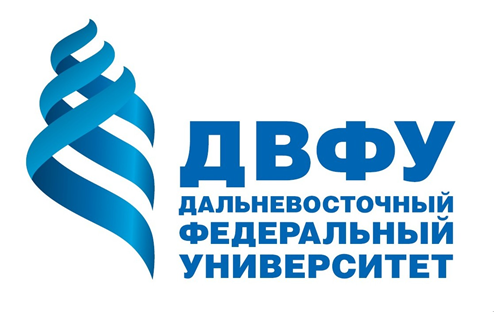 СТУДЕНЧЕСКАЯ НАУЧНО-ПРАКТИЧЕСКАЯ КОНФЕРЕНЦИЯ«Актуальные проблемы психолого-педагогических,социально-гуманитарных и естественных наук» - 2018Школа педагогики19-27 апреля 2018 годаУссурийск, 2018 г.Программа КОНФЕРЕНЦИИКАФЕДРА ИСТОРИЧЕСКОГО ОБРАЗОВАНИЯСЕКЦИЯ «ПРОБЛЕМЫ ОТЕЧЕСТВЕННОЙ И ВСЕОБЩЕЙ ИСТОРИИ»Заседание 20 апреля 2018 г., ул. Тимирязева, 33, ауд. 307Руководитель секции: канд. ист. наук, доцент Е.С. Симоненко Экспертная комиссия: канд. ист. наук, доцент, О.Б. Лынша,канд.ист.наук, доцент А.В. КостенкоСекретарь: Быкова В.А.Школьное образование у корейцев Посьета в конце 19 начале 20 в.Докладчик: Усова Ольга Сергеевна, группа Б2410, ОП «История и обществознание»Научный руководитель: Лынша О.Б., канд. ист. наук, доцент.Опыт проведения курсов повышения квалификации учителей в Приморском крае во второй половине XX века начала XXI века.Докладчик: Исмайлова Альбина Давудовна, группа Б2410, ОП «История и обществознание»Научный руководитель: Лынша О.Б., канд. ист. наук, доцент. Школьная форма гимназисток и учениц семинарий Приморья в конце XIX-начале XX века.Докладчик: Савенкова Александра Александровна, группа Б2410, ОП «История и обществознание»Научный руководитель: Пчела Инна Владимировна, канд. пед. наук, доцент. Образ советского человека по материалам арсеньевской газеты «Коммунистический путь» 1953-1964 гг.Докладчик: Дединская Алина Юрьевна, группа Б2210, ОП «История и обществознание»Научный руководитель: Лихарева Оксана Анатольевна, канд. ист. наук, доцент. 5. Восприятие брежневского застоя по эго-источникам художественной интеллигенции.Докладчик: Тупицина Елизавета Евгеньевна, группа Б2310, ОП «История и обществознание» Научный руководитель: Лихарева Оксана Анатольевна, канд. ист. наук, доцент. 6. Новые подходы к изучению восстания декабристов.Докладчик: Моисеенко Ирина Дмитриевна, группа Б2210, ОП «История и обществознание»Научный руководитель: Лихарева Оксана Анатольевна, канд. ист. наук, доцент. 7. Якутский поход генерала А.Н. Пепеляева 1922-1923 гг.Докладчик: Карасев Виктор Николаевич, группа Б2210, ОП «История и обществознание»Научный руководитель: Бутенин Николай Аркадьевич, канд. ист. наук, доцент. 8.Пьер Абелляр и католическая церковь. Докладчик: Ким Маргарита Васильевна, группа Б2210, ОП «История и обществознание»Научный руководитель: Бутенина Наталья Дмитриевна, канд. ист. наук, доцент. 9.Влияние Великих географических открытий на культуру Испании.Докладчик: Пискеева Елена Андреевна, группа Б2410, ОП «История и обществознание»Научный руководитель: Бутенина Наталья Дмитриевна, канд. ист. наук, доцент. 10. Положение немецкого меньшинства в Польше в межвоенный период.Докладчик: Сидоренко Михаил Александрович, группа Б2410, ОП «История и обществознание»Научный руководитель: Тихий Константин Теодорович, д-р ист.наук, профессор.СЕКЦИЯ «АКТУАЛЬНЫЕ ПРОБЛЕМЫ ИСТОРИИ И ЕЕ ПРЕПОДАВАНИЯ»Заседание 20 апреля 2018 г., ул. Тимирязева, 33, ауд. 314Руководитель секции: канд.пед.наук, доцент Пчела И.В.Экспертная комиссия: д-р ист.наук, профессор Лихарев Д.В.; канд.ист.наук, доцент Бутенина Н.Д.; канд.ист.наук, доцент Лихарева О.А. Секретарь: Кормина А.Д.Комсомол и Пионерия в Приморском крае в 1970-1980 гг.Докладчик: Кулеша Екатерина Александровна, группа М2201ио, ОП «Историческое образование»Научный руководитель: Рыбель Д.А., канд. ист. наук, доцент. Мнемоника как активный метод обучения историиДокладчик: Бравок Лолита Владимировна, группа М2201ио, ОП «Историческое образование»Научный руководитель: Лынша О.Б., канд. ист. наук, доцент.Политика культурной ассимиляции в период японской оккупации Кореи. Докладчик: Югай Максим Анатольевич, М2101ио, ОП «Историческое образование»Научный руководитель: Бутенина Наталья Дмитриевна, канд. ист. наук, доцент. Школа диалога культур: опыт практического применения на уроках истории в 6-х класса. Докладчик: Карпюк Оксана Валерьевна, группа М2101ио, ОП «Историческое образование»Научный руководитель: Бутенина Наталья Дмитриевна, канд. ист. наук, доцент.  Проблемы изучения топонимии Анучинского района Приморского края. Докладчик: Верховская Евгения Сергеевна, группа М2101ио, ОП «Историческое образование»Научный руководитель: Пчела Инна Владимировна, канд. пед. наук, доцент. 6. Памятники и памятные места Приморского края, посвященные событиям Гражданской войны 1918-1922 гг.Докладчик: Петрова Полина Васильевна, группа М2101ио, ОП «Историческое образование»Научный руководитель: Пчела Инна Владимировна, канд. пед. наук, доцент. КАФЕДРА ГЕОГРАФИИ, ЭКОЛОГИИ И ОХРАНЫ ЗДОРОВЬЯ ДЕТЕЙСЕКЦИЯ «АКТУАЛЬНЫЕ ПРОБЛЕМЫ ЗДОРОВЬЯ, ЗДОРОВОГО ОБРАЗА ЖИЗНИ И БЕЗОПАСНОСТИ ЖИЗНЕДЕЯТЕЛЬНОСТИ»Заседание 24 апреля 2018 г., ул. Некрасова, 35, ауд. 453Руководитель секции: к.б.н., доцент Немцова В.В.,Экспертная комиссия: к.п.н., доцент Симоненко С.М.; к.п.н., доцент Якимович Е.П.; к.б.н., зав. кафедрой Ключников Д.А.;
к.б.н., доцент Симоненко Н.П.Секретарь: Ермак В.М.Безопасность Российской Федерации, внешние и внутренние угрозы. Докладчик: Елисеева Яна Евгеньевна, группа Б2214, ОП «Физическая культура и безопасность жизнедеятельности»Научный руководитель: Якимович Е.П., к.п.н, доцентНационально-культурное самоопределение как ключевой фактор национальной безопасности.Докладчик: Соколовский Владислав Андреевич, Б2214, ОП «Физическая культура и безопасность жизнедеятельности»Научный руководитель: Якимович Е.П., к.п.н, доцент 3. Актуальные вопросы безопасности образовательных учреждений.Докладчик: Анискин Сергей Юрьевич, группа Б2214, ОП «Физическая культура и безопасность жизнедеятельности»Научный руководитель: Якимович Е.П., к.п.н, доцент 4. Социальные опасности, их характеристики и прогнозирование.Докладчик: Пчелин Максим Александрович, группа Б2214, ОП «Физическая культура и безопасность жизнедеятельности»Научный руководитель: Якимович Е.П., к.п.н, доцент 5. Патриотическое воспитание молодежи в условиях реализации концепции национальной безопасностиДокладчик: Овчаренко Дмитрий Андреевич, группа Б2214, ОП «Физическая культура и безопасность жизнедеятельности»Научный руководитель: Якимович Е.П., к.п.н, доцент6. Особенности организации военно-патриотического воспитания в Приморском крае.Докладчик: Лукьянчикова Мария Дмитриевна, группа Б2214, ОП «Физическая культура и безопасность жизнедеятельности»Научный руководитель: Якимович Е.П., к.п.н, доцент7.Формирование национальной самоидентичности у студентов Школы педагогики ДВФУ.Докладчик: Бородуля Максим Дмитриевич, группа Б2214, ОП «Физическая культура и безопасность жизнедеятельности»Научный руководитель: Якимович Е.П., к.п.н, доцент8. Проблема автономного выживания человека в условиях кораблекрушения на море или океане.Докладчик: Дубенскова Алена Юрьевна, группа Б2514, ОП «Физическая культура и безопасность жизнедеятельности»Научный руководитель: Симоненко С.М., к.п.н., доцент9. Проблема защиты населения и территории Приморского края от лесных пожаровДокладчик: Герцог Евгения, группа Б 2414, ОП «Физическая культура и безопасность жизнедеятельности» Научный руководитель: Симоненко С.М., к.п.н., доцент10. Теоретическое обоснование гигиенического обеспечения занятий кудо с детьми 7-8 летДокладчик: Коноплев Виктор Витальевич, группа Б2321, ОП «Физическая культура» Научный руководитель: Немцова В.В., доцент, к.б.н.11. Обоснование необходимости врачебно-педагогического контроля дошкольников, занимающимися физической культурой и спортомДокладчик: Баламатова Валерия Александровна, группа Б2414, ОП «Физическая культура и Безопасность жизнедеятельности»Научный руководитель: Немцова В.В., доцент, к.б.н.12. Особенности гигиенического обеспечения занятий каратэ Докладчик: Майоров Глеб Сергеевич, группа Б2414, ОП «Физическая культура и Безопасность жизнедеятельности» Научный руководитель: Ключников Д.А., доцент, к.б.н.13. Врачебно-педагогический контроль занимающихся оздоровительной физической культурой Докладчик: Дружинин Олег Игоревич, группа Б2414, ОП «Физическая культура и Безопасность жизнедеятельности»Научный руководитель: Ключников Д.А., доцент, к.б.н.14. Особенности гигиенического обеспечения занятий боксом с детьми 12-14 лет Докладчик: Мухортов Виталий Сергеевич, группа Б2321, ОП «Физическая культура»Научный руководитель: Немцова В.В., доцент, к.б.н.15. Необходимость врачебного контроля у женщин-спортсменок Докладчик: Хоружева Екатерина Сергеевна, группа Б2414, ОП «Физическая культура и Безопасность жизнедеятельности»Научный руководитель: Немцова В.В., доцент, к.б.н.16. Врачебно-педагогический контроль подростков, занимающихся тяжелой атлетикой Докладчик: Коваленко Валерия Игоревна, группа Б2414, ОП «Физическая культура и Безопасность жизнедеятельности»Научный руководитель: Симоненко С.М., доцент, к.п.н.17. Гигиеническое обеспечение занятий легкой атлетикойДокладчик: Аев Игорь Вадимович, группа Б2414, ОП «Физическая культура и Безопасность жизнедеятельности»Научный руководитель: Немцова В.В., доцент, к.б.н.СЕКЦИЯ «ЭКОЛОГИЧЕСКОЕ ОБРАЗОВАНИЕ В ИНТЕРЕСАХ 
УСТОЙЧИВОГО РАЗВИТИЯ «Заседание 25 апреля 2018 г., ул. Тимирязева, 33, ауд. 103Руководитель секции: к.б.н., доцент Соболева Е.В.Экспертная комиссия: к.б.н., зав. кафедрой Ключников Д.А. к.б.н., доцент Якимович Е.П.; к.б.н, Недоросткова И.Г.Секретарь: Самоварова А.И.1. Проектная деятельность как основа формирования экологических знаний у учащихся на уроках химии.Докладчик: Туча Татьяна Борисовна, группа м2201эо, Магистерская программа «Экологическое образование» Научный руководитель: Якимович Е.П., к.п.н, доцент2. Экологическое воспитание учащихся в англоязычных странахДокладчик: Савинкова Анастасия Александровна, группа Б2203, ОП «География»Научный руководитель: Тараканова В.А., доцент3. Загрязнение Мирового океанаДокладчик: Новикова Анна Александровна, группа Б2203, ОП «География»Научный руководитель: Тараканова В.А., доцент4. Экологические проблемы питьевых вод в мире.Докладчик: Гончук Мария Анатольевна, группа Б2203, ОП «География»Научный руководитель: Тараканова В.А., доцент5. Формирование экологических представлений у дошкольников средней группы посредством игровой деятельностиДокладчик: Бушко Татьяна Владимировна, м2201эо, Магистерская программа «Экологическое образование»Научный руководитель: Ключников Д.А., доцент, к.б.н.6. Экологические квесты как метод экологического образования младших школьниковДокладчик: Полищук Виктория Николаевна, м2201эо, Магистерская программа «Экологическое образование»Научный руководитель: Ключников Д.А., доцент, к.б.н.7. Анализ уровня экологических знаний у студентов первокурсников ШП ДВФУ г. УссурийскДокладчик: Самоварова Анастасия Ильинична, группа М2201эо, ОП «Экологическое образование»Научный руководитель: Соболева Е.В., к.б.н, доцент8. Внеурочная деятельность как способ экологического воспитания учащихся средней школы в рамках ФГОС ОООДокладчик: Ротозей Наталья Николаевна, группа М2201эо, ОП «Экологическое образование»Научный руководитель: Соболева Е.В., к.б.н, доцент9. Развитие экологической культуры младших школьников в условиях дополнительного образования Докладчик: Тян Наталья Александровна, группа М2201эо, ОП «Экологическое образование»Научный руководитель: Соболева Е.В., к.б.н, доцент10. Экологическое воспитание детей-сирот в условиях детского домаДокладчик: Черноярский Алексей Михайлович, М2201, магистерская ОП «Экологическое образование»Научный руководитель: Недоросткова И.Г., к.б.н., доцент 11. Формирование экологического мировоззрения подростков через проектную деятельность в рамках агроэкологических смен ФГБОУ ВДЦ «Океан»Докладчик: Даниленко Ольга Викторовна, группа м2201эо, Магистерская программа «Экологическое образование» Научный руководитель: Якимович Е.П., к.п.н, доцентСЕКЦИЯ «СОВРЕМЕННЫЕ ПРОБЛЕМЫ ФИЗИЧЕСКОЙ, 
СОЦИАЛЬНОЙ И ЭКОНОМИЧЕСКОЙ ГЕОГРАФИИ»Заседание 24 апреля 2018 г., ул. Тимирязева, 33., ауд. 103Руководитель секции: к.г.н., доцент Сидоренко А.В.Экспертная комиссия: к.г.н., доцент Воронина М.А., к.г.н., профессор Тарасов В.И..; ст. преподаватель Платонова С.А.Секретарь: Самоварова А.И.1. Территориальная организация природопользования Красноармейского района.Докладчик: Житецкий Артем Александрович, группа Б2403, ОП «География»Научный руководитель: Платонова С. А., ст. преподаватель2. Рыбохозяйственный комплекс Тихоокеанского побережья РоссииДокладчик: Белянская Виктория Павловна, группа Б2403, ОП «География»Научный руководитель: Платонова С. А., ст. преподаватель3. Атомная энергетика России . Проблемы и перспективы развитияДокладчик: Остапчук Дарья Дмитреевна, группа Б2403, ОП «География»Научный руководитель: Платонова С. А., ст. преподаватель4. Транспортная интеграция стран Европейского СоюзаДокладчик: Люлькова Нина Владимировна, группа Б2403, ОП «География»Научный руководитель: Воронина М.А., к.г.н, доцент5. Этно-конфессиональный состав населения ИндииДокладчик: Семченко Ольга Владимировна, группа Б2403, ОП «География»Научный руководитель: Воронина М.А., к.г.н, доцент6. Современное состояние и особенности развития автомобильной промышленности Российской ФедерацииДокладчик: Король Дмитрий Владимирович, группа Б 2403, ОП «География»Научный руководитель: Сидоренко А.В., к.г.н, доцент 7. Природные и историко-культурные туристские ресурсы стран Скандинавского полуострова и их использование Докладчик: Варивода Эльвира Александровна, группа Б 2403, ОП «География»Научный руководитель: Сидоренко А.В., к.г.н, доцент 8. Индонезия как объект международного туризмаДокладчик: Винниченко Софья Олеговна, группа Б 2403, ОП «География»Научный руководитель: Сидоренко А.В., к.г.н, доцент 9. Природно-ресурсный потенциал Чукотского автономного округа, проблемы и перспективы его использованияДокладчик: Жук Елизавета Андреевна, группа Б 2403, ОП «География»Научный руководитель: Сидоренко А.В., к.г.н, доцент 10. Этноконфессиональные проблемы современного КитаяДокладчик: Коляда Анна Андреевна, группа Б 2403, ОП «География»Научный руководитель: Воронина М.А., к.г.н, доцентКАФЕДРА ОБРАЗОВАНИЯ В ОБЛАСТИ 
РОМАНО-ГЕРМАНСКИХ ЯЗЫКОВСЕКЦИЯ «АКТУАЛЬНЫЕ ВОПРОСЫ СОВРЕМЕННОЙ ЛИНГВИСТИКИ»Заседание 25 апреля 2018 г. в 13.15, ул. Некрасова, 35, ауд. 338Руководитель секции: к.филол.н. , доцент Самойленко Ольга ЮрьевнаЭкспертная комиссия: к.филол.н. , доцент Косова Ольга Александровна,к.филол.н. доцент Сальникова Оксана ЕвтихиевнаСекретарь: к.филол.н., доцент Заяц Анна АлександровнаК вопросу о словообразовании в немецком языке: деонимизацияДокладчик: Турубанова Анастисия Эдуардовна, группа Б2308ан, ОП «Педагогическое образование»Научный руководитель: Косова О.А., к.филол.н., доцентЛожные друзья переводчика как одна из трудностей лексики немецкого языкаДокладчик: Белешова Софья Андреевна, группа Б2308ан, ОП «Педагогическое образование»Научный руководитель: Косова О.А., к.филол.н., доцентФразеологические единицы немецкого языка, отражающие менталитет и характер немцевДокладчик: Труш Анастасия Вячеславовна, группа Б2308ан, ОП «Педагогическое образование» Научный руководитель: Косова О.А., к.филол.н., доцентЦветообозначение в составе фразеологических единиц английского языка Докладчик: Балабон Виктория, группа Б2508ан, ОП «Педагогическое образование» Научный руководитель: Косова О.А., к.филол.н., доцентВидеоблог как жанр интернет-коммуникации: структура и особенностиДокладчик: Кашина Марина Александровна, группа Б2508ан, ОП «Педагогическое образование»Научный руководитель: Косова О.А., к.филол.н., доцентФразеологизмы с компонентом-фитонимом в немецком языкеДокладчик: Тхай Виктор Станислав Угло, группа Б2208ан, ОП «Педагогическое образование»Научный руководитель: Косова О.А., к.филол.н., доцентЭтимология английских топонимовДокладчик: Ким Маргарита Васильевна, группа Б2210ан, ОП «Педагогическое образование», направление «История и обществознание». Научный руководитель: Вельчинская В.А., доцентЯвление конверсивности в современном английском языке (на материале рекламных текстов)Докладчик: Вязова Екатерина Сергеевна, группа Б2208ан, ОП «Педагогическое образование» Научный руководитель: Заяц А.А., к.филол.н., доцентСредства выражения побудительности в английском языкеДокладчик: Дегтяренко А., группа Б2108ан, ОП «Педагогическое образование»Научный руководитель: Сальникова О.Е., к.филол.н., доцентСловослияние как продуктивный способ словообразования в современном английском языкеДокладчик: Агеева Е., группа Б2108ан, ОП «Педагогическое образование»Научный руководитель: Сальникова О.Е., к.филол.н., доцентСЕКЦИЯ « МЕТОДИКА ОБУЧЕНИЯ ИНОСТРАННЫМ ЯЗЫКАМ»Заседание 24 апреля 2018 г., ул. Некрасова, 35, ауд. 342Руководитель секции: к.п.н. , доцент, Кравченко Татьяна КонстантиновнаЭкспертная комиссия: к.п.н. , доцент Скрипникова Татьяна Ивановна,к.п.н. доцент, Гизей Галина ПетровнаСекретарь: Пупей Галина ЕсафатовнаПроблемы реализации современных тенденций иноязычного образования с позиции учителей иностранного языка Приморского краяДокладчик: Галеева Виктория Олеговна, группа Б2508аф, ОП «Педагогическое образование»Научный руководитель: Скрипникова Т.И., к.п.н. доцент, Использование элементов здоровьесберегающиих технологий при обучении английскому языку в 9 классе общеобразовательной школыДокладчик: Лапкина Эльвира , группа Б2508ан, ОП «Педагогическое образование»Научный руководитель: Кравченко Т.К., , к.п.н., доцентИспользование коммуникативных заданий при обучении чтению на английском языкеДокладчик: Довгаль Наталия Дмитриевна, группа Б2508аф, ОП «Педагогическое образование» Научный руководитель: Скрипникова Т.И., к.п.н., доцентРазноуровневое обучение на уроках английского языка в 5 классе гимназииДокладчик: Белоноженко Анна Вячеславовна , группа Б2509 ка, ОП «Педагогическое образование» Научный руководитель: Кравченко Т.К., , к.п.н., доцент Проблемная ситуация как способ организации  процесса обучения говорению на английском языке в общеобразовательной школеДокладчик: Шитько Юлия Григорьевна, группа Б2508аф, ОП «Педагогическое образование»Научный руководитель: Скрипникова Т.И., к.п.н., доцентРеализация межпредметных связей при обучении английскому языку в 7 классе гимназии.Докладчик: Сосновская Ксения группа Б2509 ка, ОП «Педагогическое образование» Научный руководитель: Кравченко Т.К., , к.п.н., доцентФормирование учебно-познавательной компетенции у курсантов Суворовского училища на уроках английского языкаДокладчик: Босякова Юлия, группа Б2408ан, ОП «Педагогическое образование»Научный руководитель: Кравченко Т.К., к.п.н., доцентИспользование интернет-технологий при обучении письменной речи на иностранном языке в 8 классе общеобразовательной школыДокладчик: Шерстнева Мария Александровна, группа Б2408ан, ОП «Педагогическое образование»Научный руководитель: Скрипникова Т.И., к.п.н., доцентНетрадиционные формы урока английского языка в 8 классе общеобразовательной школыДокладчик: Алексенко Алена , группа Б2408ан, ОП «Педагогическое образование»Научный руководитель: Кравченко Т.К., к.п.н., доцент.КАФЕДРА ТЕОРИИ И МЕТОДИКИ 
ПРОФЕССИОНАЛЬНОГО ОБРАЗОВАНИЯСЕКЦИЯ «ВОСПИТАТЕЛЬНЫЕ ПРАКТИКИ НОВОГО ПОКОЛЕНИЯ»Заседание 20 апреля 2018 г., в 15.00, г. Владивосток, ул. Алеутская, 65 б, ауд. 506Руководитель секции: доцент, к.п.н. Зачиняева Е.Ф.Экспертная комиссия: профессор, д.п.н., профессор Невзорова М.А.;\доцент, к.п.н. Петрова Г.Н.Секретарь: Вологдина И.В.1. Культурные практики старшеклассников на уроках МХК в аспекте футуризации содержания образования Докладчик: Осауленко Инна Валентиновна, группа ВМ 2202д, ОП «Педагогика дистанционного образовательного взаимодействия»Научный руководитель: Зачиняева Е.Ф., доцент, к.п.н.2. Воспитательная позиция педагога ДОУ как необходимое условие создания ситуации успеха для дошкольникаДокладчик: Маншева Елена Валерьевна,  группа ВМ 2202б, ОП «Педагогическая психология»Научный руководитель: Петрова Г.Н., доцент, к.п.н.3. К вопросу о педагогическом сопровождении личностно-профессионального самоопределения старшеклассника в сельской местности Докладчик: Синегурская Ксения Евгеньевна, группа ВМ 2202з, ОП «Воспитательные практики»Научный руководитель: Соколова Д.А., доцент, к.соц.н. 4. Педагогические условия развития культуры общения у воспитанников нахимовского училища 7 класса Докладчик: Меринова Ирина Леонидовна, группа ВМ 2202з, ОП «Воспитательные практики»Научный руководитель: Лазарева И.Н., доцент, к.п.н., доцент5. Практики формирования социальных компетенций у иностранных студентовДокладчик: Касьяненко Галина Владимировна, группа ВМ 2202з, ОП «Воспитательные практики»Научный руководитель: Машовец С.П., профессор, д.п.н., профессор6. Феномен воспитания в аспекте кофигуративного типа культуры Докладчик: Баткаева Яна Алексеевна, группа ВМ 2102з, ОП «Воспитательные практики»Научный руководитель: Зачиняева Е.Ф., доцент, к.п.н.7. Скаутское движение школьников как пример атропопрактики в современных условиях Докладчик: Жигжитов Александр Ильич, группа ВМ 2102з, ОП «Воспитательные практики»Научный руководитель: Петрова Г.Н., доцент, к.п.н.8.Организация взаимодействия в классе для культурных проб русских детей и иностранцевДокладчик: Левочкина Людмила Леонидовна, группа ВМ 2102з, ОП «Воспитательные практики»Научный руководитель: Петрова Г.Н., доцент, к.п.н.9. Проектная деятельность в решении проблем профессионального самоопределения воспитанников нахимовского училищаДокладчик: Ермачков Дмитрий Григорьевич, группа ВМ 2102з, ОП «Воспитательные практики»Научный руководитель: Машовец С.П., профессор, д.п.н., профессор10. К вопросу об актуальности развития эмоционального интеллекта младших подростков в образовательном процессеДокладчик: Дучук Яна Игоревна, группа ВМ 2102з, ОП «Воспитательные практики»Научный руководитель: Зачиняева Е.Ф., доцент, к.п.н.11. Проблема тревожности у нахимовцев и пути её решенияДокладчик: Перерва Наталья Владимировна, группа ВМ 2202з, ОП «Воспитательные практики»Научный руководитель: Станкевич Е.М.., доцент, к.п.н., доцентСЕКЦИЯ «СРЕДА ОБРАЗОВАТЕЛЬНОЙ ОРГАНИЗАЦИИ КАК ФАКТОР РАЗВИТИЯ ЕЕ СУБЪЕКТОВ»Заседание 20 апреля 2018 г., в 15.00, г. Владивосток, ул. Алеутская, 65 б, ауд. 504Руководитель секции: доцент, к.п.н., доцент Сазонова А.Н.Экспертная комиссия: профессор, д.п.н., профессор Машовец С.П.;доцент, к.п.н. Туктагулова М.Н. Секретарь: Дмитриченко Е.Н.1. Модель взаимодействия субъектов образования в организации процесса адаптации обучающихсяДокладчик: Дроздова Татьяна Борисовна, группа ВМ 2202д, ОП «Педагогика дистанционного образовательного взаимодействия»Научный руководитель: Сазонова А.Н., доцент, к.п.н., доцент 2. Педагогические условия развития коммуникативных универсальных учебных действий у младших школьников Докладчик: Михалишина Ольга Владимировна, группа ВМ 2202д, ОП «Педагогика дистанционного образовательного взаимодействия»Научный руководитель: Савельева Н.Н., доцент, к.п.н., доцент3. Конструирование образовательной среды факультета довузовской подготовки медицинского университета на основе идеи человечности Докладчик: Ефремова Евгения Дмитриевна, группа ВМ 2202з, ОП «Воспитательные практики»Научный руководитель: Зачиняева Е.Ф., доцент, к.п.н.4. Механизмы развития интеллектуальной инициативы у младших подростков на уроках иностранного языкаДокладчик: Омельченко Юлия Алексеевна, группа ВМ 2202д, ОП «Педагогика дистанционного образовательного взаимодействия»Научный руководитель: Сазонова А.Н., доцент, к.п.н., доцент 5. Творческий дневник в условиях детской художественной школы как инструмент самопознания подростка Докладчик: Рубан Ирина Валентиновна, группа ВМ 2202б, ОП «Педагогическая психология»Научный руководитель: Петрова Г.Н. доцент, к.п.н.6. Способы развития интеллектуальной графической компетенции у будущих студентов медиковДокладчик: Попова Виктория Павловна, группа ВМ 2202з, ОП «Воспитательные практики»Научный руководитель: Савельева Н.Н., доцент, к.п.н., доцент7. Модель интернет-сопровождения процесса непрерывного образования педагогов в системе ДПОДокладчик: Безрученко Наталья Сергеевна, группа ВМ 2202д, ОП «Педагогика дистанционного образовательного взаимодействия»Научный руководитель: Сазонова А.Н., доцент, к.п.н., доцент 8. Условия развития критического мышления подростков в детской художественной школеДокладчик: Писарец Наталья Валерьевна, группа ВМ 2202б, ОП «Педагогическая психология»Научный руководитель: Туктагулова М.Н., доцент, к.п.н. 9. Пластелинография как средство развития воображения дошкольников Докладчик: Клыбанская Валерия Сергеевна, группа ВМ 2202б, ОП «Педагогическая психология»Научный руководитель: Туктагулова М.Н., доцент, к.п.н. 10. Особенности детско-родительской общности в образовательной средеДокладчик: Рогова Юлия Владимировна, группа ВМ 2102з, ОП «Воспитательные практики»Научный руководитель: Сазонова А.Н., доцент, к.п.н., доцент11. Опыт реализации технологии смешанного обучения в информационной образовательной среде (на примере платформы LMS Blackboard)Докладчик: Гуремина Нонна Викторовна, группа ВМ 2102г, ОП «Тьюторское сопровождение в образовании»Научный руководитель: Лавриненко Т.Д., доцент, к.п.н.12. Профессиональные пробы как способ формирования общепрофессиональных компетенций старших школьниковДокладчик: Кравчук Людмила Александровна, группа ВМ 2202д, ОП «Педагогика дистанционного образовательного взаимодействия» Научный руководитель: Кравцов В.В., доцент, к.п.н.13. Дополнительное математическое образование как среда выявления и тьюторского сопровождения одаренных старшеклассниковДокладчик: Белан Наталья Владимировна, группа М2102г, ОП «Тьюторское сопровождение в образовании»,Научный руководитель: Невзоров М.Н., профессор, д.п.н., профессорСЕКЦИЯ «ТЬЮТОРСКОЕ СОПРОВОЖДЕНИЕ В ИНКЛЮЗИВНОМ ОБРАЗОВАНИИ»Заседание 20 апреля 2018 г., в 15.00, г. Владивосток, ул. Алеутская, 65 б, ауд. 503Руководитель секции: доцент, к.п.н., доцент Боровкова Т.И.Экспертная комиссия: доцент, к.п.н. Лавриненко Т.Д.;доцент, к.п.н., доцент Станкевич Е.М.Секретарь: Охотина С.В.1. Выявление образовательных потребностей детей с ОВЗ с помощью трансактного анализаДокладчик: Гришина Катарина Витальевна, группа ВМ 2202г, ОП «Тьюторское сопровождение в образовании» Научный руководитель: Боровкова Т.И., доцент, к.п.н., доцент 2. Развитие зрительного восприятия детей с ОВЗ через творческую деятельностьДокладчик: Ситникова Елена Николаевна, группа ВМ 2202г, ОП «Тьюторское сопровождение в образовании» Научный руководитель: Станкевич Е.М., доцент, к.п.н., доцент 3. Проблема взаимодействия детей в условиях инклюзивного образованияДокладчик: Горкун Констанция Валерьевна, группа ВМ 2102г, ОП «Тьюторское сопровождение в образовании»Научный руководитель: Станкевич Е.М., доцент, к.п.н., доцент4. Развитие рефлексивных способностей старшеклассников во внеурочной деятельности средствами тьюторского сопровожденияДокладчик: Кутузова Елена Леонидовна, группа ВМ 2202г, ОП «Тьюторское сопровождение в образовании»Научный руководитель: Лавриненко Т.Д., доцент, к.п.н. 5. Нарратив как инструмент рефлексии в инклюзивной практике тьютораДокладчик: Охотина Софья Владимировна, группа ВМ 2202г, ОП «Тьюторское сопровождение в образовании»Научный руководитель: Боровкова Т.И., доцент, к.п.н., доцентИнструменты тьюторского сопровождение студентов в процессе развития предприимчивостиДокладчик: Немцова Марина Витальевна, группа ВМ 2202г, ОП «Тьюторское сопровождение в образовании»Научный руководитель: Лавриненко Т.Д., доцент, к.п.н. 7. Тьюторство в инклюзивном образовании в России и КитаеДокладчик: Zhang Xinyun, группа ВМ 2202г, ОП «Тьюторское сопровождение в образовании»Научный руководитель: Лавриненко Т.Д., доцент, к.п.н. 8. Тьюторское сопровождение исследовательской деятельности учащихся с ОВЗ на уроках химииДокладчик: Шорохова Роза Владимировна, группа ВМ 2202г, ОП «Тьюторское сопровождение в образовании»Научный руководитель: Лавриненко Т.Д., доцент, к.п.н. СЕКЦИЯ «ДОПОЛНИТЕЛЬНОЕ ОБРАЗОВАНИЕ: ПРОБЛЕМЫ И ПЕРСПЕКТИВЫ РАЗВИТИЯ»Заседание 20 апреля 2018 г., в 15.00, г. Владивосток, ул.Алеутская, 65 б, ауд. 501Руководитель секции: доцент, к.п.н. Кравцов В.В.Экспертная комиссия: профессор, д.п.н., профессор Невзоров М.Н.; доцент, к.п.н., доцент Савельева Н.Н.Секретарь: Камилова И.О.1. Методология программ нового поколения в системе дополнительного образованияДокладчик: Евочко Елена Владимировна, группа ВМ 2202б, ОП «Педагогическая психология» Научный руководитель: Невзорова М.А., профессор, д.п.н., профессор2. Антропопрактика программ нового поколения в системе дополнительного образованияДокладчик: Крамар Александр Борисович, группа ВМ 2202д, ОП «Педагогика дистанционного образовательного взаимодействия» Научный руководитель: Невзоров М.Н., профессор, д.п.н., профессор3. Педагогические кадры для программ нового поколенияДокладчик: Федорова Елена Викторовна, группа ВМ 2202б, ОП «Педагогическая психология» Научный руководитель: Невзоров М.Н., профессор, д.п.н., профессор4. Трудности внедрения программ нового поколенияДокладчик: Рыбкин Геральд Геральдович, группа ВМ 2202б, ОП «Педагогическая психология» Научный руководитель: Невзоров М.Н., профессор, д.п.н., профессор5. Воспитание экологической культуры у подростков в условиях ВДЦ «Океан» Докладчик: Камилова Ирина Олеговна, группа ВМ 2202з, ОП «Воспитательные практики» Научный руководитель: Савельева Н.Н., доцент, к.п.н., доцент6. Развитие коммуникативной компетенции у учащихся в условиях ВДЦ «Океан» Докладчик: Буренок Дина Сергеевна, группа ВМ 2202д, ОП «Педагогика дистанционного образовательного взаимодействия» Научный руководитель: Кравцов В.В., доцент, к.п.н. 7. Развитие оргдеятельностных личностных качеств у учащихся в условиях ВДЦ «Океан» Докладчик: Сергеенко Надежда Викторовна, группа ВМ 2202д, ОП «Педагогика дистанционного образовательного взаимодействия» Научный руководитель: Кравцов В.В., доцент, к.п.н.8. Построение индивидуального образовательного маршрута участником смены ВДЦ «Океан» на уроках химии с использованием «Карты возможностей»Докладчик: Шорохова Роза Владимировна, группа ВМ 2202г, ОП «Тьюторское сопровождение в образовании»Научный руководитель: Лавриненко Т.Д., доцент, к.п.н.9. Методы развития эмоционального интеллекта в условиях временного детского коллективаДокладчик: Максимчук Олеся Александровна, группа ВМ 2202б, ОП «Педагогическая психология»Научный руководитель: Туктагулова М.Н., доцент, к.п.н. 10. Взаимодействие структурных подразделений ВДЦ «Океан» как ресурс для профессиональных проб учащихсяДокладчик: Бессонова Алёна Владимировна, группа  ВМ 2102з, ОП «Воспитательные практики»Научный руководитель: Туктагулова М.Н., доцент, к.п.н. 11. Развитие проектной компетенции у учащихся в условиях ВДЦ «Океан» Докладчик: Баткаева Яна Алексеевна, группа ВМ 2102з, ОП «Воспитательные практики»Научный руководитель: Петрова Г.Н., доцент, к.п.н.12. Развитие рефлексивной компетенции у будущих вожатых в рамках «Школы подготовки вожатых»Докладчик: Рычкова Елена Юрьевна, группа ВМ 2202г, ОП «Тьюторское сопровождение в образовании»Научный руководитель: Боровкова Т.И., доцент, к.п.н., доцент13. Особенности организации педагогического общения у участников педотряда в ВДЦ «Океан» Докладчик: Яковлева Арина Игоревна, группа  ВМ 2102з, ОП «Воспитательные практики»Научный руководитель: Сазонова А.Н., доцент, к.п.н., доцент14. Реализация модели тьюторского сопровождения процесса обучения детей в ВДЦ «Океан» в международных сменахДокладчик: Zhang Jiayu (Юля), группа ВМ 2202г, ОП «Тьюторское сопровождение в образовании»Научный руководитель: Боровкова Т.И., доцент, к.п.н., доцент15. Формирование проектировочной компетенции у подростков при организации поисковой деятельности в ВДЦ «Океан»Докладчик: Крамар Александр Борисович, группа ВМ 2202д, ОП «Педагогика дистанционного образовательного взаимодействия»Научный руководитель: Серова Е.П., доцент, к.п.н.КАФЕДРА ЭКОНОМИКИСЕКЦИЯ «ИННОВАЦИОННОЕ РАЗВИТИЕ ЭКОНОМИКИ: ПОТЕНЦИАЛ СОВРЕМЕННЫХ ПРЕДПРИЯТИЙ»Заседание 21 апреля 2018 г., ул. Чичерина 44, ауд. 321.Руководитель секции: заведующий кафедрой экономики, канд. экон. наук, Третьяк Н.А.Экспертная комиссия: канд. экон. наук, доцент, Жуплей И.В.; канд. экон. наук, директор МБОУ СОШ № 14, Вологин И.С.; канд. экон. наук, доцент КГА ПОУ ДВТК Мажуга Т.С.Секретарь: Шевченко О.М.Современные тенденции в консультировании товаропроизводителейДокладчик: Храпачева Ольга Михайловна, аспирант РГАУ-МСХА им. К.А.Тимирязева, ОП «Управленческое консультирование»Научный руководитель: Маковецкий В.В., канд. экон. наук, доцент, профессор кафедры управления РГАУ_МСХА им. К.А.Тимирязева, г. Москва. Разработка инвестиционного проекта по расширению предприятия Докладчик: Кирстя Сергей Александрович, Б10505-з, ОП 38.03.01 «Экономика» профиль «Финансы и кредит»Научный руководитель: Жуплей И.В., канд. экон. наук, доцентОценка эффективности управления оборотными активами компании Докладчик: Лавшук Евгений Дмитриевич, Б10505-з, ОП 38.03.01 «Экономика» профиль «Финансы и кредит»Научный руководитель: Губарьков С.В., д-р экон. наук, профессор Оценка и пути улучшения финансовых результатов деятельности предприятия Докладчик: Меликян Вардан Суренович, Б10505-з, ОП 38.03.01 «Экономика» профиль «Финансы и кредит»Научный руководитель: Шевченко О.М., ст.преподаватель Повышение эффективности использования основного капитала предприятияДокладчик: Ращупкина Елена Александровна, Б10505-з, ОП 38.03.01 «Экономика» профиль «Финансы и кредит»Научный руководитель: Жуплей И.В., канд. экон. наук, доцент Анализ финансового состояния предприятия и пути его улучшения Докладчик: Ращупкина Олеся Александровна, Б10505-з, ОП 38.03.01 «Экономика» профиль «Финансы и кредит»¶Научный руководитель: Шевченко О.М., ст.преподаватель Анализ резервов и пути повышения рентабельности предприятия Докладчик: Таратова Ирина Олеговна, Б10505-з, ОП 38.03.01 «Экономика» профиль «Финансы и кредит»¶Научный руководитель: Шевченко О.М., ст.преподаватель СЕКЦИЯ «ОБРАЗОВАНИЕ В XXI ВЕКЕ: СОВРЕМЕННЫЕ ВЫЗОВЫ И ПЕРСПЕКТИВЫ РАЗВИТИЯ»Заседание 21 апреля 2018 г., ул. Чичерина 44, ауд. 209.Руководитель секции: д.э.н, профессор Губарьков С.В.Экспертная комиссия: к.пед.н., доцент Огородник Е.Г.; к.и.н., доцент Чаленко Н.Н.; к.и.н., доцент Агафонова Н.Ю.Секретарь: Дьяков И.И.Управление процессом формирования мотивации педагогов для повышения эффективности деятельности образовательного учрежденияДокладчик: Леонтьева Анна Анатольевна, М2201мо, ОП 44.04.01 «Педагогическое образование» магистерская программа «Менеджмент в образовании»Научный руководитель: Губарьков С.В., д-р экон. наук, профессорПерспективы развития коррекционного образования в РоссииДокладчик: Шошкина Юлия Сергеевна, М2201мо, ОП 44.04.01 «Педагогическое образование» магистерская программа «Менеджмент в образовании»Научный руководитель: Губарьков С.В., д-р экон. наук, профессорСпецифика системы управления персоналом дошкольного образовательного учрежденияДокладчик: Корягина Кристина Сергеевна, М2201уи, ОП 44.04.01 «Педагогическое образование» магистерская программа «Управление инновациями в образовании»¶ Научный руководитель: Губарьков С.В., д-р экон. наук, профессорМониторинг как фактор эффективного менеджмента в образованииДокладчик: Грязнова Елена Дмитриевна, М2101мо, ОП 44.04.01 «Педагогическое образование» магистерская программа «Менеджмент в образовании»Научный руководитель: Третьяк Н.А., канд. экон. наук, зав.кафедрой экономикиЭффективное управление образовательным учреждением – путь к успехуДокладчик: Степина Наталья Анатольевна, М2101мо, ОП 44.04.01 «Педагогическое образование» магистерская программа «Менеджмент в образовании»¶Научный руководитель: Третьяк Н.А., канд. экон. наук, зав.кафедрой экономики Школы со стабильно низкими образовательными результатами: точки ростаДокладчик: Шишмарева Лариса Генриховна, М2101мо, ОП 44.04.01 «Педагогическое образование» магистерская программа «Менеджмент в образовании»¶Научный руководитель: Третьяк Н.А., канд. экон. наук, зав.кафедрой экономики Качество образовательных услуг университета: методы оценкиДокладчик: Якимович Елена Петровна, М2101мо, ОП 44.04.01 «Педагогическое образование» магистерская программа «Менеджмент в образовании»Научный руководитель: Третьяк Н.А., канд. экон. наук, зав.кафедрой экономикиИстория развития системы подготовки кадров высшей квалификации Докладчик: Суржик Светлана Сергеевна	, М2101мо, ОП 44.04.01 «Педагогическое образование» магистерская программа «Менеджмент в образовании»¶Научный руководитель: Жуплей И.В., канд. экон. наук, доцент Особенности концептуального подхода к проблеме стресса в сфере образования Докладчик: Михайлова Светлана Сергеевна, М2101мо, ОП 44.04.01 «Педагогическое образование» магистерская программа «Менеджмент в образовании»¶
Научный руководитель: Жуплей И.В., канд. экон. наук, доцентТеоретико - методологические подходы к исследованию имиджа образовательного учреждения Докладчик: Симаков Евгений Петрович, М2101мо, ОП 44.04.01 «Педагогическое образование» магистерская программа «Менеджмент в образовании»¶
Научный руководитель: Жуплей И.В., канд. экон. наук, доцентМеханизмы стимулирования педагогического труда Докладчик: Висарчук Наталья Олеговна, М2101мо, ОП 44.04.01 «Педагогическое образование» магистерская программа «Менеджмент в образовании»¶
Научный руководитель: Жуплей И.В., канд. экон. наук, доцентАнализ форм повышения квалификации учителей на современном этапе Докладчик: Доронина Нина Анатольевна, М2101мо, ОП 44.04.01 «Педагогическое образование» магистерская программа «Менеджмент в образовании»¶
Научный руководитель: Огородник Е.Г., канд. пед. наук, доцент Анализ моделей развития имиджа образовательных учреждений Докладчик: Борисенко Инна Владимировна, М2101мо, ОП 44.04.01 «Педагогическое образование» магистерская программа «Менеджмент в образовании»¶
Научный руководитель: Огородник Е.Г., канд. пед. наук, доцентПрименения маркетингового подхода в сфере дополнительного образования детей Докладчик: Артамонова Ксения Дмитриевна, М2101мо, ОП 44.04.01 «Педагогическое образование» магистерская программа «Менеджмент в образовании»¶
Научный руководитель: Огородник Е.Г., канд. пед. наук, доцент Стимулирование труда, как метод управления педагогическим коллективом Докладчик: Семенова Дарья Владимировна, М2101мо, ОП 44.04.01 «Педагогическое образование» магистерская программа «Менеджмент в образовании»¶
Научный руководитель: Огородник Е.Г., канд. пед. наук, доцент КАФЕДРА ПЕДАГОГИЧЕСКОЙ ПСИХОЛОГИИСЕКЦИЯ «ПРАКТИЧЕСКАЯ ПСИХОЛОГИЯ В ОБРАЗОВАНИИ»Заседание 23 апреля 2018 г., ул. О. Русский, п\я Аякс,10, корпус 26 F, _508 Б, ауд. Руководитель секции: доцент, к.п.н., Носко И.В. Экспертная комиссия: заведующая кафедрой педагогической психологии, к.п.н., доцент Михина Г.Б., доцент, к. п. н., Чупрасова В.И., доцент, к.п.н., Носко И.В.Секретарь: ст.преподаватель Погорская В.А.1.Формирование навыков общения детей старшего дошкольного возраста методом сюжетно-ролевой игры.Докладчик: Румянцева Алина Денисовна, группа Б2416В, Психолого-педагогическое образованиеНаучный руководитель: Мамаева Светлана Николаевна, к.п.н., доцент.2.Средства развития творческих способностей у детей старшего дошкольного возраста. Докладчик: Домошонкина Анастасия Юрьевна, группа Б2416В, Психолого-педагогическое образованиеНаучный руководитель: Мамаева Светлана Николаевна, к.п.н., доцент.3.Музыкальная деятельность как средство развития эмоциональной сферы дошкольника.Докладчик: Савицкая Анастасия Юрьевна, группа Б2416В, Психолого-педагогическое образованиеНаучный руководитель: Мамаева Светлана Николаевна, к.п.н., доцент.4.Средства развития универсальных учебных действий детей старшего дошкольного возраста.Докладчик: Салушкина Мария Сергеевна, группа Б2416В, Психолого-педагогическое образование¶Научный руководитель: Погорская Виктория Александровна, ст.преподаватель.5.Роль педагогической оценки в развитии личности школьника  Докладчик: Дмитриева Пелагея Александровна, группа Б2116В, Психолого-педагогическое образованиеНаучный руководитель: Глушак Е.В., к. психол. н., доцент.6.Актуальные проблемы семейного воспитания в современном обществеДокладчик: Белоусова Валерия Станиславовна, группа Б2116В, психолого-педагогическое образование¶Научный руководитель: Глушак Е. В., к. психол. н., доцент.7.Особенности ценностного отношения к здоровью у студентов психолого-педагогического направления.Докладчик: Дьяконова Туйаара Иннокентьевна, группа Б2116В, Психолого-педагогическое образованиеНаучный руководитель: Погорская Виктория Александровна, ст.преподаватель.8. Применение квестов в образовательной практике.Шамазова Анастасия Денисовна, группа Б2116В, Психолого-педагогическое образованиеНаучный руководитель: Михина Галина Борисовна, к.п.н., доцент.9.Формирование коммуникативной толерантности студентов психолого-педагогического направления средствами социально-психологического тренинга.Докладчик: Хороших Павел Павлович, группа Б2416В, Психолого-педагогическое образование¶Научный руководитель: Носко Ирина Валентиновна, к.п.н., доцент.10.Формирование социальной готовности ребенка к школе.Докладчик: Колпакова Алёна Анатольевна, группа Б2416В, Психолого-педагогическое образование Научный руководитель: Мамаева Светлана Николаевна, к.п.н., доцент.11.Формирование социальной готовности ребенка к школе.Докладчик: Колпакова Алёна Анатольевна, группа Б2416В, Психолого-педагогическое образование Научный руководитель: Мамаева Светлана Николаевна, к.п.н., доцент.12.Проблема ранней подготовки детей к обучению в школе.Докладчик: Елкина Алина Евгеньевна, группа Б2416В, Психолого-педагогическое образованиеНаучный руководитель: Носко Ирина Валентиновна, к.п.н., доцент.СЕКЦИЯ «ПСИХОЛОГО-ПЕДАГОГИЧЕСКОЕ СОПРОВОЖДЕНИЕ ЛИЦ С ОВЗ В УСЛОВИЯХ ИНКЛЮЗИВНОГО ОБРАЗОВАНИЯ»Заседание 19 апреля 2018 г., ул. О. Русский, п\я Аякс,10, корпус 26 F, 523 Б, ауд.Руководитель секции: доцент, к.п.н., Степкова О.В.Экспертная комиссия: доцент, к. п. н., доцент, Сазонова А.Н., доцент, к. п. н., доцент, Савельева Н.Н., старший преподаватель Скварник Т.М. Секретарь: Шевцова М.А.1. Инклюзивное образование лиц с ОВЗ.Докладчик: Ларина Татьяна Константиновна, группа Б2417В, ОП «Специальное (дефектологическое) образование»Научный руководитель: Македонская О.А., к.п.н., доцент.2. Семья как ресурс развития эмоционально – волевой сферы у дошкольников с задержкой психического развития.Докладчик: Митрофанова Анастасия Евгеньевна, группа Б2317В, ОП «Специальное (дефектологическое) образование»Научный руководитель: Степкова О. В., к.п.н., доцент.3. Психофизиологические механизмы лечебного эффекта иппотерапии при работе с детьми с ЗПР.Докладчик: Коптева Оксана Константиновна, 501 группа, ОП «Клиническая психология»¶
Научный руководитель: Катасонова Анна Васильевна, к.п.н., доцент.4. Формирование игровой деятельности и развитие речи у детей дошкольного возраста с умственной отсталостью.Докладчик; Пак Ирина Сендоновна, группа Б2317В, ОП «Специальное (дефектологическое) образование»Научный руководитель: Скварник Т. М., старший преподаватель.5. Рекомендации для родителей и педагогов детей с нарушениями зрения.Докладчик: Гуменная Юлия Федоровна, группа: Б2417В, ОП «Специальное (дефектологическое) образование»Научный руководитель: Степкова О. В., к.п.н., доцент.6. Логопедическая работа по преодолению дисграфии у младших школьников с нарушением зрения.Докладчик: Кудашева Диана Робертовна, группа Б2317В, ОП «Специальное (дефектологическое) образование»¶ Научный руководитель: Степкова О.В. к.п.н., доцент.7. Жестовая песня как развитие эмоционально-коммуникативной сферы при нарушениях слуха.Докладчик: Бочкова Ксения Владимировна, группа Б2317В, ОП «Специальное (дефектологическое) образование»Научный руководитель: Степковой О.В. к.п.н., доцент.8. Интерес к современной музыке как способ преодоления заикания у подростков.Докладчик: Малина Светлана Романовна, группа Б2417В, ОП «Специальное (дефектологическое) образование»Научный руководитель: Скварник Т.М., старший преподаватель.9. Интернет проект для людей с логофобиями.Докладчик: Омуралиева Динара Ырысбековна, группа Б2417В, ОП «Специальное (дефектологическое) образование»Научный руководитель: Степкова О. В., к.п.н., доцент.10. Психолого-педагогическое сопровождение иностранных студентов (на примере вьетнамских студентов ДВФУ).Докладчик: Коровина Полина Константиновна, группа Б2317В, ОП «Специальное (дефектологическое) образование»Научный руководитель: Степкова О. В., к.п.н., доцент.11. Сопровождение лиц, перенесших инсульт в период домашней реабилитации.Докладчик: Максимова Мария Анатольевна, группа Б2317В ОП «Специальное (дефектологическое) образование»Научный руководитель: Степкова О. В., к.п.н., доцент.СЕКЦИЯ «МЕТОДИЧЕСКАЯ И ОРГАНИЗАЦИОННО-УПРАВЛЕНЧЕСКАЯ ДЕЯТЕЛЬНОСТЬ В ОБРАЗОВАТЕЛЬНЫХ ОРГАНИЗАЦИЯХ»Заседание 23 апреля 2018 г., ул. О. Русский, п\я Аякс,10, корпус 26 F, ауд.523 Б, Руководитель секции: 
заведующая кафедрой педагогической психологии, к.п.н., доцент Михина Г.Б. Экспертная комиссия: доцент, к. психол. н., Глушак Е.В., доцент, к. филос. н. доцент Ильина О.И., к.п.н., доцент Михина Г.Б. Секретарь: Мустафаева Е.А..Средства профессиональной мотивации педагогов дошкольной образовательной организацииДокладчик: Солдатова Елена Владимировна, группа ВМ2202е, Психолого-педагогическое образование, магистерская программа «Методическая и организационно-управленческая деятельность в образовательных организациях»Научный руководитель: Мамаева С.Н., доцент, к.п.н., доцент.Исследование процесса формирования духовно-нравственных качеств у участников образовательного процесса Докладчик: Горшкова Дарья Олеговна, группа ВМ2102е, Психолого-педагогическое образование, магистерская программа «Методическая и организационно-управленческая деятельность в образовательных организациях»Научный руководитель: Мамаева С.Н., доцент, к.п.н., доцент.Дорожная карта как эффективное средство управленческой деятельности в дошкольных образовательных учреждениях санаторного типаДокладчик: Прохоров Максим Юрьевич, ВМ 2202е, Психолого-педагогическое образование, магистерская программа «Методическая и организационно-управленческая деятельность в образовательных организациях»Научный руководитель: Мамаева С. Н., доцент, к.п.н., доцентАнтропологические основания обеспечения аттестации кадров педагогического образованияДокладчик: Плешанова Маргарита Витальевна, группа ВМ 2202е, Психолого-педагогическое образование, магистерская программа «Методическая и организационно-управленческая деятельность в образовательных организациях»Научный руководитель: Чупрасова В.И., к.п.н., доцентРабочая тетрадь, как многофункциональное средство организации обучения педагоговДокладчик: Мальцев Александр Андреевич, группа ВМ2102е, Психолого-педагогическое образование, магистерская программа «Методическая и организационно-управленческая деятельность в образовательных организациях»Научный руководитель: Мамаева С.Н., доцент, к.п.н., доцент. Развитие эмоционального интеллекта детей старшего дошкольного возраста Докладчик: Чернова Ольга Васильевна, группа ВМ2202е, Психолого-педагогическое образование, магистерская программа «Методическая и организационно-управленческая деятельность в образовательных организациях»¶Научный руководитель: Ильина О.И., доцент, к. филос. наук. Н., доцент.Формирование образовательной среды в индустрии моды г. ВладивостокаДокладчик: Федоров Иван Михайлович, группа ВМ2102е, Психолого-педагогическое образование, магистерская программа «Методическая и организационно-управленческая деятельность в образовательных организациях»Научный руководитель: Глушак Е.В., доцент, к. психол. н.Формирование готовности педагогов общеобразовательной школы к инновационной деятельностиДокладчик: Железнякова Оксана Владимировна, группа ВМ2202е, Психолого-педагогическое образование, магистерская программа «Методическая и организационно-управленческая деятельность в образовательных организациях»¶Научный руководитель: Глушак Е.В., доцент, к. психол. н.Современные тенденции российского высшего инженерного образованияДокладчик: Шамшина Ирина Геннадьевна, группа ВМ2202е, Психолого-педагогическое образование, магистерская программа «Методическая и организационно-управленческая деятельность в образовательных организациях»Научный руководитель: Чупрасова В.И., к.п.н., доцентОб организации проектной деятельности студентов в Инженерной школе ДВФУДокладчик: Радченко Евгений Викторович, группа ВМ2202е, Психолого-педагогическое образование, магистерская программа «Методическая и организационно-управленческая деятельность в образовательных организациях»¶Научный руководитель: Михина Г.Б., доцент, к. п. н., доцент.Исследование профессиональной мобильности руководящих и педагогических кадров ДООДокладчик: Мустафаева Екатерина Анатольевна, группа ВМ2202е, Психолого-педагогическое образование, магистерская программа «Методическая и организационно-управленческая деятельность в образовательных организациях»Научный руководитель: Мамаева С.Н.., доцент, к.п.н., доцентОб организации летнего пришкольного лагеря в формате интерактивной площадкиДокладчик: Мильвит Светлана Владимировна, группа ВМ2102е, Психолого-педагогическое образование, магистерская программа «Методическая и организационно-управленческая деятельность в образовательных организациях»,Научный руководитель: Глушак Е.В., доцент, к. психол. н.Формирование познавательной активности младших школьников в процессе обученияДокладчик: Сафонова Оксана Владимировна, группа ВМ2102е, Психолого-педагогическое образование, магистерская программа «Методическая и организационно-управленческая деятельность в образовательных организациях»Научный руководитель: Кречетников К.Г., д. пед. н., профессорРазвитие компетенции «Эффективная коммуникация» у студентов бакалавров ШЭМ ДВФУДокладчик: Лавыгина Наталья Евгеньевна, Капитонова Марина Николаевна; группа ВМ2102е, Психолого-педагогическое образование, магистерская программа «Методическая и организационно-управленческая деятельность в образовательных организациях» Научный руководитель: Михина Г.Б., доцент, к.п.н., доцентОсобенности исследования  здоровьесберегающей деятельности в Учреждении по присмотру и уходуДокладчик: Ермакова Татьяна Ваграмовна, группа ВМ2202е, Психолого-педагогическое образование, магистерская программа «Методическая и организационно-управленческая деятельность в образовательных организациях» Научный руководитель: Мамаева С.Н.., доцент, к.п.н., доцентАндрагогические условия формирования профессиональной субъектности педагогов дошкольных образовательных организацийДокладчик: Кортиева Виктория Евгеньевна. группа ВМ2102е, Психолого-педагогическое образование, магистерская программа «Методическая и организационно-управленческая деятельность в образовательных организациях»Научный руководитель: Мамаева С.Н., доцент, к.п.н., доцент. Методическое объединение как средство развития профессиональных компетенций педагоговДокладчик: Вербицкая Ирина Борисовна, группа ВМ2102е, Психолого-педагогическое образование, магистерская программа «Методическая и организационно-управленческая деятельность в образовательных организациях»¶Научный руководитель: Мамаева С.Н., доцент, к.п.н., доцент. Проектирование организационно-методического сопровождения педагогического процесса в учреждении дополнительного образованияДокладчик: Соловьева Оксана Викторовна, группа ВМ2102е, Психолого-педагогическое образование, магистерская программа «Методическая и организационно-управленческая деятельность в образовательных организациях»Научный руководитель: Михина Г.Б., доцент, к.п.н., доцентУправление процессом выявления и поддержки одаренных детей в образовательной организацииДокладчик: Володина Анна Валерьевна, группа ВМ2102е, Психолого-педагогическое образование, магистерская программа «Методическая и организационно-управленческая деятельность в образовательных организациях»Научный руководитель: Кречетников К.Г., д. пед. н., профессорМетоды оценки качества образования в дошкольной образовательной организацииДокладчик: Мальцева Оксана Витальевна, группа ВМ2102е, Психолого-педагогическое образование, магистерская программа «Методическая и организационно-управленческая деятельность в образовательных организациях»Научный руководитель: Мамаева С.Н., доцент, к.п.н., доцент.Формирование универсальных учебных действий у старшеклассников на уроках русского языка и литературыДокладчик: Диденко Ольга Рефиковна, группа ВМ2102е, Психолого-педагогическое образование, магистерская программа «Методическая и организационно-управленческая деятельность в образовательных организациях»Научный руководитель: Кречетников К.Г., д. пед. н., профессорНаучные основы патриотического воспитания в школеДокладчик: Тимошенко Юлия Владимировна, группа ВМ2202е, Психолого-педагогическое образование, магистерская программа «Методическая и организационно-управленческая деятельность в образовательных организациях»Научный руководитель: Михина Г.Б., доцент, к.п.н., доцентСЕКЦИЯ «КОМПЛЕКСНАЯ РЕАБИЛИТАЦИЯ ЛИЦ С РЕЧЕВЫМИ И КОММУНИКАТИВНЫМИ НАРУШЕНИЯМИ»Заседание 18 апреля 2018 г., ул. О. Русский, п\я Аякс,10, корпус 26 F, _523 Б, ауд. Руководитель секции: доцент, к.п.н., Македонская О.А. Экспертная комиссия: доцент, к. психол. н., Елиневская М.Ю., доцент, к. психол. н., Носко И.В., доцент, к.п.н., Македонская О.А.Секретарь: ассистент Семейкина К.С.Развитие коммуникативных навыков и умений у детей старшего дошкольного возраста с ограниченными возможностями здоровья в условиях дошкольной образовательной организации Докладчик: Авезова Шоира Манонзода, группа ВМ 2203, Психолого-педагогическое образование, магистерская программа «Комплексная реабилитация лиц с речевыми и коммуникативными нарушениями»Научный руководитель: Елиневская Марина Юрьевна, кандидат медицинских наук, доцент. Дистанционное взаимодействие логопеда со взрослыми с афазией, не имеющими возможности непосредственного общения с логопедомДокладчик: Суранова Дияра Уктамовна, группа ВМ 2203, Психолого-педагогическое образование, магистерская программа «Комплексная реабилитация лиц с речевыми и коммуникативными нарушениями»Научный руководитель: Усов Дмитрий Васильевич, доктор медицинских наук, профессор, Заведующий кафедрой клинической и экспериментальной хирургии.Коррекция синдрома дефицита внимания и гиперактивности у детей младшего школьного возраста методом кинезиологических упражнений Докладчик: Дордюк Алёна Анатольевна, группа: ВМ 2203, Психолого-педагогическое образование, магистерская программа «Комплексная реабилитация лиц с речевыми и коммуникативными нарушениями»Научный руководитель: Катасонова Анна Васильевна, кандидат психологических наук, доцент.Средства стимулирования речи у детей раннего возраста с задержкой речевого развитияДокладчик: Косницкая Елена Анатольевна, группа: ВМ 2203, Психолого-педагогическое образование, магистерская программа «Комплексная реабилитация лиц с речевыми и коммуникативными нарушениями»Научный руководитель: Глушак Елена Владимировна, кандидат психологических наук, доцент.Развитие эмоционально-волевой сферы у старших дошкольников с задержкой психического развитияДокладчик: Ненашева Ольга Григорьевна, группа: ВМ 2203, Психолого-педагогическое образование, магистерская программа «Комплексная реабилитация лиц с речевыми и коммуникативными нарушениями»Научный руководитель: Елиневская Марина Юрьевна, кандидат медицинских наук, доцент.Развитие сложных моторных навыков у детей с ОВЗДокладчик: Ильина Снежана Александровна, группа: ВМ 2203, Психолого-педагогическое образование, магистерская программа «Комплексная реабилитация лиц с речевыми и коммуникативными нарушениями»Научный руководитель: Енькова Людмила Павловна, кандидат психологических наук, доцент.Коррекционно-развивающие средства преодоления дисграфии у младших школьниковДокладчик: Малявка Елена Николаевна, группа: ВМ 2203, Психолого-педагогическое образование, магистерская программа «Комплексная реабилитация лиц с речевыми и коммуникативными нарушениями»Научный руководитель: Носко Ирина Валентиновна, кандидат педагогических наук, доцент.Формирование коммуникативных навыков у дошкольников с расстройствами аутистического спектраДокладчик: Молодиченко Марина Юрьевна, группа: ВМ 2203, Психолого-педагогическое образование, магистерская программа «Комплексная реабилитация лиц с речевыми и коммуникативными нарушениями»Научный руководитель: Елиневская Марина Юрьевна, кандидат медицинских наук, доцент.Формирование профессиональной компетентности специалистов дошкольной образовательной организации в реализации инклюзивной практикиДокладчик: Бурмистрова Ольга Николаевна, группа: ВМ 2203, Психолого-педагогическое образование, магистерская программа «Комплексная реабилитация лиц с речевыми и коммуникативными нарушениями»Научный руководитель: Носко Ирина Валентиновна, кандидат педагогических наук, доцент.Комплексные занятия по сенсорному развитию как средство развития речи у детей раннего возрастаДокладчик: Масалова Юлия Вакыфовна, группа: ВМ 2203, Психолого-педагогическое образование, магистерская программа «Комплексная реабилитация лиц с речевыми и коммуникативными нарушениями»Научный руководитель: Носко Ирина Валентиновна, кандидат педагогических наук, доцент.КАФЕДРА ФИЛОСОФИИ И СОЦИАЛЬНО-ГУМАНИТАРНОГО ОБРАЗОВАНИЯСЕКЦИЯ «МИРОВАЯ КУЛЬТУРА В СОВРЕМЕННОМ 
РОССИЙСКОМ ОБРАЗОВАНИИ»Заседание 26 апреля 2018 г., ул. Чичерина, 44, ауд. 200Руководитель секции: доцент, к. полит. н., Довгаль Г.В.Экспертная комиссия: к. филос. н., доцент Антипова В.В.,
 к. ист. н., доцент Иващенко В.И., к. филос. н., доцент Леонова А.А.,
 к. филос. н., доцент Плотникова О.В.Секретарь: Войтко А.Д.Карнавальные аспекты современной молодёжной культурыДокладчик: Войтко Анна Дмитриевна, группа Б2119, ОП «МХК»Научный руководитель: Довгаль Г.В. канд.полит.н, доцент Образ Макоши на уроках искусства и МХК в средней школеДокладчик: Лещенко Марина Александровна, группа Б2119, ОП «МХК» ¶ Научный руководитель: Довгаль Г.В. канд.полит.н, доцент Исторические и теоретические аспекты обучения живописи в начальном художественном образованииДокладчик: Перегоедова Юлия Андреевна, группа Б2119, ОП «МХК»¶ Научный руководитель: Довгаль Г.В. канд.полит.н, доцент Представленность русской и мировой культур в современной модели школьного образования РФДокладчик: Самошенкова Екатерина Александровна, группа Б2119, ОП «МХК» Научный руководитель: Довгаль Г.В. канд.полит.н, доцент Формирование образа малой Родины у школьников г. Арсеньева Приморского краяДокладчик: Бондаренко Анастасия Евгеньевна, группа Б2419, ОП «МХК» ¶ Научный руководитель: Довгаль Г.В. канд.полит.н, доцент Создание банка данных «Мировая художественная культура» для электронной библиотеки в средней школеДокладчик: Валькова Дарья Александровна, группа Б2419, ОП «МХК» ¶ Научный руководитель: Антипова В.В., канд.филос.н., доцент Школьная киностудия как средство формирования культурной среды школьника (на примере школы-студии детского кино и телевидения «25 регион» г. Уссурийска)Докладчик: Казанцева Мария Николаевна, группа Б2419, ОП «МХК» ¶ Научный руководитель: Довгаль Г.В. канд.полит.н, доцент Образовательные и воспитательные возможности фотографии как хранительницы памяти в курсе МХКДокладчик: Крень Анна Владимировна, группа Б2419, ОП «МХК» ¶Научный руководитель: Леонова А.А. канд.филос.н, доцентОтношение к татуировкам в молодежной среде (опыт исследования в г. Уссурийске)Докладчик: Красильникова Ольга Владимировна, группа Б2419, ОП «МХК» ¶ Научный руководитель: Иващенко В.И., канд.ист.н., доцентИспользование видеоматериалов при изучении «Мировой художественной культуры» в средней школе №3 г. Амурска Хабаровского краяДокладчик: Малеев Алексей Игоревич, группа Б2419, ОП «МХК»¶ Научный руководитель: Леонова А.А. канд.филос.н, доцентПроектирование уроков по искусству как средство адаптации и развития детей с ограниченными возможностямиДокладчик: Новикова Марина Сергеевна, группа Б2419, ОП «МХК» ¶Научный руководитель: Довгаль Г.В. канд.полит.н, доцент Применение игровых методов обучения на уроках мировой художественной культуры в средней школе №14 г. Уссурийска Приморского краяДокладчик: Писанко Анастасия Олеговна, группа Б2419, ОП «МХК»¶ Научный руководитель: Антипова В.В., канд.филос.н., доцентФормирование цивилизационной идентичности учащихся МБОУ СОШ №24 г. Уссурийска в курсе предмета «Мировая художественная культура»Докладчик: Пичурина Ирина Игоревна, группа Б2419, ОП «МХК»¶ Научный руководитель: Иващенко В.И., канд.ист.н., доцентСовременное искусство глазами школьников (по материалам исследования в МБОУ СОШ №3 г. Уссурийска)Докладчик: Саляхетдинова Влада Русланова, группа Б2419, ОП «МХК»¶Научный руководитель: Леонова А.А. канд.филос.н, доцентПроект «Виртуальный музей» в образовательной медиа среде ГО ЗАТО город ФокиноДокладчик: Шакирова Полина Олеговна, группа Б2419, ОП «МХК»¶Научный руководитель: Леонова А.А. канд.филос.н, доцентМотивация школьников в работе над проектами по предмету «Мировая художественная культура» (по материалам МБОУ Гимназия № 29 г. Уссурийска)Докладчик: Скопина Екатерина Петровна, группа Б2419, ОП «МХК»¶ Научный руководитель: Иващенко В.И., канд.ист.н., доцентОбразовательный сайт корейского культурного центра в городе Уссурийске Приморского края: о разработке проекта, контент-сопровождении, перспективах развитияДокладчик: Чен Александра Романовна, группа Б2419, ОП «МХК»¶ Научный руководитель: Довгаль Г.В. канд.полит.н, доцент СЕКЦИЯ «СОЦИОЛОГИЧЕСКОЕ ОБРАЗОВАНИЕ: ПРОБЛЕМЫ И РЕШЕНИЯ»Заседание 21 апреля 2018 г., ул. Чичерина 44, ауд. № 103.Руководитель секции: заведующий кафедрой философии и социально-гуманитарного образования, канд. филос. наук, доцент, Томилов Владимир АнатольевичЭкспертная комиссия: заведующий кафедрой философии и социально-гуманитарного образования, канд. филос. наук, доцент Томилов В.А.;
 канд. филос. наук, доцент Плотникова О.В., канд. полит. наук, доцент Довгаль Г.В. 
канд. ист. наук, доцент Иващенко В.И., канд. филос. наук, доцент Преснякова Т.Н. Секретарь: ст. преподаватель кафедры философии и социально-гуманитарного образования Гольденберг Е. И. Образовательная компетенция студенческой группы.Докладчик: Бокова Галина Николаевна, группа 2201с, Педагогическое образование / Социологическое образование Научный руководитель: Томилов Владимир Анатольевич, заведующий кафедрой философии и социально-гуманитарного образования, доцент, канд. филос. наук, доцент. Отношение населения к органам охраны дорожного движения.Докладчик: Василенко Анастасия Сергеевна, группа 2101с, Педагогическое образование / Социологическое образованиеНаучный руководитель: Томилов Владимир Анатольевич, заведующий кафедрой философии и социально-гуманитарного образования, доцент, канд. филос. наук, доцент. Репетиторство: плюсы и минусы.Докладчик: Владимирова Валерия Юрьевна, группа 2101с, Педагогическое образование / Социологическое образованиеНаучный руководитель: Попов Я. Н., доцент, канд. полит. наук, доцент IT- технологии в становлении школьника как гражданина.Докладчики: Литвинова Милена Романовна, Мельник Екатерина Анатольевна, Курзо Игорь Вячеславович, группа 2101с, Педагогическое образование / Социологическое образованиеНаучные руководители: Томилов В. А., заведующий кафедрой философии и социально-гуманитарного образования, доцент, канд. филос. наук, доцент, Антипова В.В., доцент, канд. филос. наук, доцент.Социальное партнерство: поле конфликта в подростковой среде. Докладчик: Завертяева Екатерина Сергеевна, группа 2101с, Педагогическое образование / Социологическое образованиеНаучный руководитель: Антипова В.В., доцент, канд. филос. наук, доцент.Субъективное профессиональное благополучие населения.Докладчик Мамедов Самир Азер оглы, группа 2101с, Педагогическое образование / Социологическое образованиеНаучный руководитель: Плотникова О.В., доцент, канд. филос. наук, доцентРоль приморских вузов в формировании местной административно-экономической элиты (на примере ПГСХА).Докладчик: Медведкова Галина Николаевна, группа 2101с, Педагогическое образование / Социологическое образованиеНаучный руководитель: Довгаль Г.В., доцент, канд. полит. наук, доцентФакторы становления успевающего студента.Докладчик: Приходько Анна Николаевна, группа 2101с, Педагогическое образование / Социологическое образованиеНаучный руководитель: Томилов В.А., заведующий кафедрой философии и социально-гуманитарного образования, доцент, канд. филос. наук, доцент.Использование неформальных отношений в процессе формирования учебной мотивации младших школьников. Докладчик: Солдатова Мария Александровна, группа 2101с, Педагогическое образование / Социологическое образованиеНаучный руководитель: Томилов В.А., заведующий кафедрой философии и социально-гуманитарного образования, доцент, канд. филос. наук, доцент.Гендерная специфика социальных представлений молодежи об агрессивности.Докладчик: Кремлевская Валерия Олеговна, группа М2201 с, Педагогическое образование / Социологическое образованиеНаучный руководитель: Преснякова Т.Н., доцент, канд. филос. наук, доцент.СЕКЦИЯ «ОБРАЗОВАНИЕ КАК ФАКТОР 
ФОРМИРОВАНИЯ ЧЕЛОВЕЧЕСКОГО КАПИТАЛА»Заседание 20 апреля 2018 г., ул Чичерина, 44., ауд. 200Руководитель секции: канд. филос. наук, доцент Назаров М.С.Экспертная комиссия: канд. филос. наук, доцент Назаров М.С.;
 канд. филос. наук, доцент Плотникова О.В.; канд. полит. наук, доцент Попов Я.Н.Секретарь: магистрант группы М2101инж., Демидова О.М.Адаптация детей с ограниченными возможностями посредством приобщения к хореографической культуреДокладчик: Трофимова Александра Вячеславовна, группа М2201инж, ОП «Инжиниринг образовательных отношений»Научный руководитель: Преснякова Т.Н., канд. филос. наук, доцент Интеллектуальный капитал: проблемы формирования и управленияДокладчик: Лубенская Елена Николаевна, группа М2101с, ОП «Социологическое образование»Научный руководитель: Преснякова Т.Н., канд. филос. наук, доцент Образовательная стратегия муниципального района Докладчик: Запорожский Матвей Николаевич, группа М2101с, ОП «Социологическое образование» Научный руководитель: Назаров М.С., канд. филос. наук, доцент Опыт социальной реабилитации наркологических больных Докладчик: Дудик Ольга Константиновна, группа М2102инж, ОП «Инжиниринг образовательных отношений»¶Научный руководитель: Плотникова О.В., канд. филос. наук, доцентОрганизационная культура и социальное партнерство Докладчик: Демидова Ольга Михайловна, группа М2201инж, ОП «Инжиниринг образовательных отношений» Научный руководитель: Плотникова О. В., канд. филос. наук, доцентПедагогические кадры для цифровой экономикиДокладчик: Исаева Надежда Евгеньевна, группа  М2101с, ОП «Социологическое образование»¶Научный руководитель: Назаров М.С, канд. филос. наук, доцент.Повышение квалификации сотрудников как фактор улучшения качества услуг Докладчик: Кобчик Андрей Витальевич, группа М2201инж, ОП «Инжиниринг образовательных отношений»¶Научный руководитель: Назаров М.С., канд. филос. наук, доцент Конкурентоспособность выпускника ВУЗа как фактор трудоустройства на рынке трудаДокладчик: Брютова Ольга Алексеевна, группа М2101с, ОП «Социологическое образование», Научный руководитель: Назаров М.С., канд. филос. наук, доцент. Необходимость финансового образования в школе Докладчик: Андреева Юлия Андреевна, М2101с, ОП «Социологическое образование»¶Научный руководитель: В.И. Иващенко, канд. истор. наук, доцент Современный ВУЗ как фактор становления лидераДокладчик: Медведкова Галина Николаевна, группа М2101с, ОП «Социологическое образование»¶Научный руководитель: Довгаль Галина Викторовна, канд. полит. наук, доцент Социальная корпоративная сеть как элемент совершенствования системой управления персоналом в организации. Докладчик: Рейм Анастасия Александровна, группа М2201инж, ОП «Инжиниринг образовательных отношений»¶¶Научный руководитель: Плотникова Ольга Васильевна, канд. филос. наук, доцент. Социальное партнёрство в сфере профессионального образованияДокладчик: Серышева Галина Витальевна, группа М2201инж, ОП «Инжиниринг образовательных отношений»¶Научный руководитель: Преснякова Т.Н., канд. филос. наук, доцентУссурийское движение школьников как форма становления активной гражданской позиции подростковДокладчик: Лысова Алина Васильевна, группа М2201инж, ОП «Инжиниринг образовательных отношений»¶Научный руководитель: Плотникова О.В., канд. филос. наук, доцент СЕКЦИЯ «ФИЛОСОФИИ»Заседание 24 апреля 2018 г. ул. Чичерина, 44, ауд. 200Руководитель секции: доцент, к.ф.н., доцент Пинчук В.Ю.Экспертная комиссия: доцент, к.ф.н., доцент Леонова А.А.,доцент, к.ф.н., доцент Пинчук В.Ю., доцент, к.ф.н., доцент Преснякова Т.Н.Секретарь: Гук В.А.1.Образ шабаша ведьм в средневековом миросозерцании.Докладчик: Лещенко Марина Александровна, Б2117, Мировая художественная культураНаучный руководитель: доцент, к.ф.н., доцент Леонова А.А.2. Причины популярности жанра фэнтези.Докладчик: Егоров Андрей Алексеевич, Б2117, Мировая художественная культураНаучный руководитель: доцент, к.ф.н., доцент Леонова А.А.3. Культ предков в шаманизме.Докладчик: Тайбинова Сусанна Валерьевна, Б2109кк, Иностранный язык (китайский) и Иностранный язык (английский)Научный руководитель: доцент, к.ф.н., доцент Пинчук В.Ю.4. «Доктор всеобъемлющий» - Альберт Великий.Докладчик: Николаев Дмитрий Владимирович, Б2108 ан, Иностранный язык (английский) и Иностранный язык (немецкий) Научный руководитель: доцент, к.ф.н., доцент Пинчук В.Ю.5. Восприятие времени.Докладчик: Узоров Максим Александрович, Б2109кк, Иностранный язык (китайский) и Иностранный язык (английский) Научный руководитель: доцент, к.ф.н., доцент Пинчук В.Ю.6. Судьба и рок в творчестве В.Высоцкого.Докладчик: Кирильченко Екатерина Григорьевна, Б2103, География Научный руководитель: доцент, к.ф.н., доцент Пинчук В.Ю.7. Проблемы экофилософии.Докладчик: Жилюк Олеся Александровна, Б2103, География Научный руководитель: доцент, к.ф.н., доцент Пинчук В.Ю.8. Актуальные проблемы современной молодежи.Докладчик: Перелыгина Серафима Сергеевна, Б2103, География Научный руководитель: доцент, к.ф.н., доцент Пинчук В.Ю.9. Конфликт идей в период второй мировой войны.Докладчик: Грифцов Кирилл Юрьевич, Б2105, Физика и информатика Научный руководитель: доцент, к.ф.н., доцент Пинчук В.Ю.10. Тема войны в современной философии.Докладчик: Жерновой Василий Михайлович, Б2105, Физика и информатика Научный руководитель: доцент, к.ф.н., доцент Пинчук В.Ю.11. Неофашизм в современном мире.Докладчик: Шавлов Игорь Витальевич, Б2105, Физика и информатика Научный руководитель: доцент, к.ф.н., доцент Пинчук В.Ю.12. «Эволюция концепции харизматического лидерства (от христианства до М. Вебера)»Докладчик: Захаревич Маргарита Александровна, группа Б2119, ОП «Мировая художественная культура»¶Научный руководитель: Преснякова Татьяна Николаевна, доцент, канд. филос. наукКАФЕДРА ЕСТЕСТВЕННОНАУЧНОГО ОБРАЗОВАНИЯСЕКЦИЯ « БИОЛОГИЯ»Заседание 26 апреля 2018 г., в 10.00, ауд. 213 ул. Чичерина, 44Руководитель секции: заведующая кафедрой естественнонаучного образования,
 к.б.н., доцент Литвинова Е.А.Экспертная комиссия: заведующая кафедрой естественнонаучного образования, 
к.б.н., доцент Литвинова Е.А., Коляда А.С., к.б.н., доцент, Быковская Н.В., к.б.н., доцентСекретарь: инженер – программист Диденко Л.Э.Закономерности наследования окраски и других экстерьерных признаков у кошек в курсе «Генетика» для студентов биологических специальностей высшей школы Докладчик: Колтун Алина Андреевна, группа М2201бо, ОП «Биологическое образование» Научный руководитель: Быковская Н.В., доцент, к.б.н., доцент Методы генетического мониторинга в курсе «Генетика» для студентов биологических специальностей высшей школыДокладчик: Пащенко Ирина Михайловна, группа М2201бо, ОП «Биологическое образование» Научный руководитель: Быковская Н.В., доцент, к.б.н., доцентЦитогенетическая активность воды из водотоков г.Уссурийска на тест-системе соиДокладчик: Мазырина Светлана Петровна, группа Б2501, ОП «Биология и Химия» Научный руководитель: : Быковская Н.В., доцент, к.б.н., доцентЛекарственные растения Чугуевского районаДокладчик: Оконовенко Любовь Александровна, группа Б2501, ОП «Биология и химия»Научный руководитель: Коляда А.С., к.б.н, доцентДревесная урбанофлора города УссурийскаДокладчик: Пушкарев Сергей Владимирович, группа Б2501, ОП «Биология и химия» Научный руководитель: Коляда А.С., к.б.н, доцентЗаболевания сельскохозяйственных животных Приморья в курсе «Микробиология»Докладчик: Колтун Гули Георгиевна, группа М2201бо, ОП «Биологическое образование»Научный руководитель: Коляда А.С., к.б.н, доцентАллелопатические свойства растений Дальнего Востока на примере рейнутрии японской (Reynoutria japonica Houtt.) в курсе «Экология растений»Докладчик: Боровая Светлана Александровна, группа М2201бо, ОП «Биологическое образование»Научный руководитель: Коляда А.С., к.б.н, доцент.Стрекозы Октябрьского района Приморского края.Докладчик: Шмакова Евгения Владимировна, группа М2501, ОП «Биология и химия»Научный руководитель:Литвинова Е.А., к.б.н, доцентБулавоусые чешуекрылые Чугуевского района Приморского края.Докладчик: Самусенко Ирина Сергеевна, группа М2501, ОП «Биология и химия»Научный руководитель: Литвинова Е.А.., к.б.н, доцентПаразитофауна моллюска корбикулы японской (Corbicula japonica) в разделе курса «Паразитология» для студентов биологических специальностей высшей школы. Докладчик: Симагова Маргарита Геннадьевна, группа М2101бо, ОП «Биологическое образование»Научный руководитель: Литвинова Е.А.., к.б.н, доцен.11. Эколого-морфологические особенности растений рода Аконит (семейство Лютиковые) Приморского края в курсе «Систематика растений» высшей школы Докладчик: Диденко Лолита Эдуардовна, группа М2201 бо, ОП «Биологическое образование»Научный руководитель: Белов А.Н., канд. с.-х. наук, доцент12. Экологоморфологические особенности растений семейства Бобовых Приморского края в курсе «Систематика растений» высшей школы Докладчик: Прудченко Людмила Ивановна, группа М2201 бо, ОП «Биологическое образование»Научный руководитель: Белов А.Н., канд. с.-х. наук, доцент13. Водные и околоводные полужесткокрылые (Heteroptera) Южного Приморья в разделе курса «Энтомология» для студентов биологических специальностей высшей школыДокладчик: Боловцов Евгений Николаевич М2201бо, «Педагогическое образование» «Биологическое образование»Научный руководитель: Маркова Т.О., доцент кафедры естественнонаучного образования Школы педагогики ДВФУ, к.б.н., доцент; Маслов М.В. н.с. ФНЦ биоразнообразия наземной биоты Восточной Азии ДВО РАН, к.б.н.14. Использование методов активного обучения в преподавании дисциплины «Цитология и гистология с основами эмбриологии» для студентов биологических специальностей высшей школыДокладчик: Гуляева Валентина Анатольевна М2201бо, «Педагогическое образование» «Биологическое образование»Научный руководитель: Маркова Т.О., доцент кафедры естественнонаучного образования Школы педагогики ДВФУ, к.б.н., доцент15. Тахины (Diptera, Tachinidae) подсем. Exoristinae Южного ПриморьяДокладчик: Истомина Людмила Александровна Б2502, «Педагогическое образование» «Биология и химия»Научный руководитель: Маркова Т.О., доцент кафедры естественнонаучного образования Школы педагогики ДВФУ, к.б.н., доцент.16.	Растения рода Клевер (Trifolium L.) Приморского края в разделе курса «Систематика растений» для студентов биологических специальностей высшей школы.Докладчик: Скалозуб Ольга Михайловна, группа М2201 бо, ОП «Биологическое образование»Научный руководитель: Репш Н. В., к.б.н, доцент17. 	Изучение медоносной пчелы (Apis mellifera Linnaeus, 1758) в Приморском крае в разделе курса по выбору «Энтомология» для студентов биологических специальностей высшей школыДокладчик: Шаров Максим Александрович, группа М2201 бо, ОП «Биологическое образование»Научный руководитель: Репш Н. В., к.б.н, доцент.18. Околоводные птицы Приморского края: краеведческий материал для использования в школьном и вузовском курсах зоологии. Докладчик: Пушилина Ксения Дмитриевна, группа М2201 бо, ОП «Биологическое образование»19. Хищные птицы Приморского края: краеведческий материал для использования в школьном и вузовском курсах зоологии. Докладчик: Теличко Ольга Николаевна, группа М2201 бо, ОП «Биологическое образование», телефон: 20. Сизый голубь в Приморском крае. Докладчик: Тер-Азарян Карина, группа М2501, ОП «Биология и химия».СЕКЦИЯ «ХИМИЯ»Заседание 26.04.2018 г., в 10.00, ауд. 414, ул. Чичерина, 44Руководитель секции: к.б.н., доцент Жукова Н.И.Экспертная комиссия: Жукова Н.И., к.б.н., доцент; Потенко Е.И.,
 к.б.н., доцент;Шишлова Т.М., к.б.н., доцент; к.х.н. доцент Максина Н.В. Секретарь: Ионенко Т.А.Проектная деятельность учащихся по химии. Докладчик: Маркина Наталья Станиславовна, М2201хо, 44.04.01 «Педагогическое образование. Химическое образование»Научный руководитель: Шишлова Марина Александровна, к.б.н., доцент кафедры естественнонаучного образования. Формирование коммуникативных универсальных учебных действий у учащихся на занятиях по химии. Докладчик: Юреску Татьяна Витальевна, М2201хо, 44.04.01 «Педагогическое образование. Химическое образование»Научный руководитель: Шишлова Марина Александровна, к.б.н., доцент кафедры естественнонаучного образования. 3. Тяжелые металлы в бурых водорослях Приморского края. Докладчик: Кравченко Татьяна Сергеевна, Б2501, 44.03.05 «Педагогическое образование. Биология и химия»Научный руководитель: Шишлова Марина Александровна, к.б.н., доцент кафедры естественнонаучного образования. 4. Организация и сопровождение исследовательской деятельности учащихся по химии.Докладчик: Холмецкая Кристина Константиновна, Б2501, 44.03.05 «Педагогическое образование. Биология и химия»Научный руководитель: Шишлова Марина Александровна, к.б.н., доцент кафедры естественнонаучного образования. 5. Химико-экологическая оценка состояния почв г. Уссурийска (Приморский край) по содержанию в них цинка.Докладчик: Васильева Анастасия Алексеевна, Б2501, 44.03.05 «Педагогическое образование. Биология и химия»Научный руководитель: Шишлова Марина Александровна, к.б.н., доцент кафедры естественнонаучного образования. 6. Химико-экологическая оценка состояния почв г. Уссурийска (Приморский край) по содержанию в них никеля. Докладчик: Саковская Ирина Юрьевна, Б2501, 44.03.05 «Педагогическое образование. Биология и химия»Научный руководитель: Шишлова Марина Александровна, к.б.н., доцент кафедры естественнонаучного образования. 7. Проектно-исследовательская деятельность в современном образовательном процессе. Докладчик: Киреева Марина Александровна, Б2501, 44.03.05 «Педагогическое образование, Биология и химия»Научный руководитель: Жукова Нина Ивановна, к.б.н., доцент кафедры естественнонаучного образования. 8. Использование проектных и исследовательских экспериментов на уроках химии и во внеурочное время.Докладчик: Гагауз Наталья, Б2501, 44. 03.05 «Педагогическое образование, Биология и химия»Научный руководитель: Жукова Нина Ивановна, к.б.н., доцент кафедры естественнонаучного образования. 9. Развитие познавательного интереса у учащихся с помощью квест- технологийДокладчик: Каменских Яна Андреевна, Б2501, 44. 03.05 «Педагогическое образование, Биология и химия»Научный руководитель: Жукова Нина Ивановна, к.б.н., доцент кафедры естественнонаучного образования.10. Профессиональная направленность в преподавании химии в условиях системы профессионального образования.Докладчик: Науменко Николай Николаевич, М2201хо, 44.04.01 «Педагогическое образование, Химическое образование»Научный руководитель: Жукова Нина Ивановна, к.б.н., доцент кафедры естественнонаучного образования.12. Химический состав и пищевая ценность риса приморской селекции.Докладчик: Дробышева Анна Викторовна, М2201хо, 44.04.01 «Педагогическое образование, Химическое образование»Научный руководитель: Жукова Нина Ивановна, к.б.н., доцент кафедры естественнонаучного образования.13. Качественный фармацевтический анализ: алифатические соединении.Докладчик: Шульга Анжела Алексеевна, М2201хо, 44.04.01 «Педагогическое образование, Химическое образование»Научный руководитель: Максина Нина Васильевна, к.х.н., доцент кафедры естественнонаучного образования.14.Оценка состояния водотоков г. Уссурийска по содержанию в речной воде детергентов.Докладчик: Марушенко Кристина Александровна, группа М2201хо, 44.04.01 «Педагогическое образование, Химическое образование»Научный руководитель: Шишлова Татьяна Михайловна, к.б.н., доцент кафедры естественнонаучного образования.15.Биологически активные вещества (элективный курс).Докладчик: Кочерга Полина Викторовна, М2201хо, 44.04.01»Педагогическое образование, Химическое образование»Научный руководитель: Потенко Елена Ивановна, к.б.н., доцент кафедры естественнонаучного образования.16. Высокомолекулярные соединения (элективный курс). Докладчик: Кривенко Наталья Михайловна, М2201хо, 44.04.01»Педагогическое образование, Химическое образование»Научный руководитель: Потенко Елена Ивановна, к.б.н., доцент кафедры естественнонаучного образования.17. Анализ минеральных вод.Докладчик: Елисеева Елена Сергеевна, Б2501, 44. 03.05 «Педагогическое образование, Биология и химия»Научный руководитель: Потенко Елена Ивановна, к.б.н., доцент кафедры естественнонаучного образования.18. Эвтрофирование природных вод.Докладчик: Гадирова Алиса Ильяс кызы, Б2501, 44. 03.05 «Педагогическое образование, Биология и химия»Научный руководитель: Потенко Елена Ивановна, к.б.н., доцент кафедры естественнонаучного образования.КАФЕДРА ТЕОРИИ, МЕТОДИКИ И ПРАКТИКИ ФИЗИЧЕСКОЙ КУЛЬТУРЫ И СПОРТАСЕКЦИЯ «ТЕОРИЯ И ПРАКТИКА ФИЗИЧЕСКОЙ КУЛЬТУРЫ»Заседание 26 апреля 2018 г., ул. _Некрасова, 35, ауд. 226Руководитель секции: к.пед.н., доцент Банку Т.А.Экспертная комиссия: к.пед.н., доцент Маньшин Б.Г.;  к.ист.н., доцент Касинцев С.А.Секретарь: Карпенко М.В.Влияние занятий спортом на успеваемость учащихся 5-7 классов Докладчик: Дубенскова Алена Юрьевна, группа Б2514, ОП «Физическая культура и безопасность жизнедеятельности» Научный руководитель: Банку Т.А., к.пед.н., доцент Оценка функциональной и физической подготовленности подростков 13-14 лет, занимающихся различными видами единоборств (на примере кудо и самбо)Докладчик: Баканова Виктория Викторовна, группа Б2514, ОП «Физическая культура и безопасность жизнедеятельности»Научный руководитель: Банку Т.А., к.пед.н., доцент Педагогический контроль за физической подготовленностью игроков женской команды по мини-футболу Докладчик: Болотинова Кристина Николаевна, группа Б2514, ОП «Физическая культура и безопасность жизнедеятельности»Научный руководитель: Маньшин Б.Г., к.пед.н., доцент4. Исследования регулирования снижения массы тела борцов греко-римского стиля на этапе углубленной специализации перед соревнованиямиДокладчик: Полозенко Роман Анатольевич, группа Б2514, ОП «Физическая культура и безопасность жизнедеятельности»Научный руководитель: Маньшин Б.Г., к.пед.н., доцент5. Оценка физической подготовленности учащихся 5-х классов по методике Б.Х. ЛандаДокладчик: Солопов Герман Игоревич, группа Б2514, ОП «Физическая культура и безопасность жизнедеятельности»Научный руководитель: Касинцев С.А., к.ист.н., доцент6. Проблемы развития физической культуры и спорта в первой четверти XXI векаДокладчик: Газизов Александр Рафаельевич, группа М2201фк, ОП «Образование в области физической культуры и спорта»Научный руководитель: Касинцев С.А., к.ист.н., доцент7. Система занятий в группах борцов джиу-джитсу на этапе начальной подготовкиДокладчик: Литвин Александр Олегович, группа М2201фк, ОП «Образование в области физической культуры и спорта»Научный руководитель: Маньшин Б.Г., к.пед.н., доцент8. Элементы кроссфита в школьном физкультурном образованииДокладчик: Махоткин Евгений Михайлович, группа М2201фк, ОП «Образование в области физической культуры и спорта»Научный руководитель: Банку Т.А., к.пед.н., доцент9. Влияние скоростно-силовых качеств при работе над техникой на этапе начальной подготовки у самбистов 9-10 летДокладчик: Протопович Роман Викторович, группа М2201фк, ОП «Образование в области физической культуры и спорта»Научный руководитель: Маньшин Б.Г., к.пед.н., доцент10. Особенности спортивного отбора в ДЮСШ г. УссурийскаДокладчик: Раевская Вероника Сергеевна, группа М2201фк, ОП «Образование в области физической культуры и спорта»Научный руководитель: Банку Т.А., к.пед.н., доцент11. Оценка уровня специальной физической подготовленности юных боксеровДокладчик: Кочкуров Дмитрий Игоревич, группа Б2514, ОП «Физическая культура и безопасность жизнедеятельности»Научный руководитель: Гаранин С.А., к.пед.н., доцентCЕКЦИЯ «СПОРТ: ПРОБЛЕМЫ, ПЕРСПЕКТИВЫ РАЗВИТИЯ»Заседание 26 апреля 2018 г., ул. _Некрасова, 35, ауд. 225Руководитель секции: к.пед.н., доцент Власенко Т.Н.Экспертная комиссия: д.псих.н., профессор Гончаров В.И.;  к.пед.н., доцент Гаранин С.А.Секретарь: Юневич М.А.1.Социометрическое исследование отношений в группах детей дошкольного и школьного возраста, занимающихся плаванием Докладчик: Гафнер Сергей Андреевич, группа Б2514, ОП «Физическая культура и безопасность жизнедеятельности»Научный руководитель: Гончаров В.И., д.псих.н., профессор2. Совершенствование техники ударов ногами у тхэквондистов высокого уровня Докладчик: Ким Андрей Вадимович, группа Б2514, ОП «Физическая культура и безопасность жизнедеятельности»Научный руководитель: Власенко Т.Н., к.пед.н., доцент3. Особенности спортивной подготовки в тхэквондо Докладчик: Комченко Николай Александрович, группа Б2514, ОП «Физическая культура и безопасность жизнедеятельности»Научный руководитель: Гаранин С.А., к.пед.н., доцент4. Развитие скоростно-силовых способностей у спортсменов высших разрядовДокладчик: Коржаченко Алексей Юрьевич, группа Б2514, ОП «Физическая культура и безопасность жизнедеятельности»Научный руководитель: Власенко Т.Н., к.пед.н., доцент6. Использование психологического сопровождения спортивной деятельности тренерами Уссурийского городского округаДокладчик: Голикова Марина Андреевна, группа М2201фк, ОП «Образование в области физической культуры и спорта»Научный руководитель: Гончаров В.И., д.псих.н., профессор7. Исследование личностного и психодинамического профиля занимающихся восточными единоборствамиДокладчик: Исаев Олег Минахатович, группа М2201фк, ОП «Образование в области физической культуры и спорта»Научный руководитель: Гончаров В.И., д.псих.н., профессор8. Особенности спортивной подготовки каратистовДокладчик: Киреев Евгений Дмитриевич, группа М2201фк, ОП «Образование в области физической культуры и спорта»Научный руководитель: Гаранин С.А., к.пед.н., доцент9. Исследование мотивов занятий различными видами спортаДокладчик: Коротич Ольга Викторовна, группа М2201фк, ОП «Образование в области физической культуры и спорта»Научный руководитель: Гончаров В.И., д.псих.н., профессор10. Кроссфит как средство физической подготовки военнослужащих, проходящих военную службу по призывуДокладчик: Куц Данил Александрович, группа М2201фк, ОП «Образование в области физической культуры и спорта»Научный руководитель: Власенко Т.Н., к.пед.н., доцент11. Анализ развития физической культуры и массового спорта на территории Уссурийского городского округаДокладчик: Куц Екатерина Станиславовна, группа М2201фк, ОП «Образование в области физической культуры и спорта»Научный руководитель: Власенко Т.Н., к.пед.н., доцент12. Мотивы занятий различными видами фитнесаДокладчик: Прокопенко Елена Валериевна, , группа М2201фк, ОП «Образование в области физической культуры и спорта»Научный руководитель: Гончаров В.И., д.псих.н., профессор13. Социальная адаптация спортсменов после завершения спортивной карьерыДокладчик: Родин Сергей Леонидович, группа М2201фк, ОП «Образование в области физической культуры и спорта»Научный руководитель: Власенко Т.Н., к.пед.н., доцент14. Использование оздоровительных технологий фитнеса в физкультурной работе со студентками, имеющими избыточный весДокладчик: Ступакова Ольга Викторовна, группа М2201фк, ОП «Образование в области физической культуры и спорта»Научный руководитель: Гаранин С.А., к.пед.н., доцент15. Соответствие физической подготовленности студентов вузов ВФСК ГТО (на примере ПГСХА)Докладчик: Пинчук Татьяна Валериевна, группа М2201фк, ОП «Образование в области физической культуры и спорта»Научный руководитель: Гончаров В.И., д.псих.н., профессорКАФЕДРА ОБРАЗОВАНИЯ В ОБЛАСТИ ВОСТОЧНЫХ ЯЗЫКОВ И ВОСТОКОВЕДЕНИЯСЕКЦИЯ «КИТАЙСКИЙ ЯЗЫК»Заседание 26 апреля 2018 г., ул. Некрасова, 35, ауд. 341Руководитель секции: канд. филол. наук, заведующая кафедрой Гурьян Н.В.,Экспертная комиссия: канд. филол. наук, доцент Кожевников И.Р.,
канд. филол. наук, доцент Шевчук О.П., старший преподаватель Кравчук А.И.Секретарь: Плохотнюк С.П.1. Современные варианты русско-китайского контактного языка: обзор исследований Докладчик: Кабыш Марина Сергеевна, группа Б2509ка, ОП 44.03.05 Педагогическое образование. «Иностранный язык (китайский) и Иностранный язык (английский)» Научный руководитель: Гурьян Н.В., канд. филол. наук, заведующая кафедрой.2. Гастрономическая лексика современного китайского языка (структурно-семантический и лингвокультурологический подходы)Докладчик: Ковалёв Евгений Дмитриевич, группа Б2509ка, ОП 44.03.05 Педагогическое образование. «Иностранный язык (китайский) и Иностранный язык (английский)» Научный руководитель: Кожевников И.Р., канд. филол. наук, доцент.3. Орнитологический код во фразеологии китайского языкаДокладчик: Шульгина Алёна Дмитриевна, группа Б2509ка, ОП 44.03.05 Педагогическое образование. «Иностранный язык (китайский) и Иностранный язык (английский)» Научный руководитель: Шевчук О.П., канд. филол. наук, доцент.4. Омонимия современного китайского языка в лингвокультурном аспектеДокладчик: Хрол Виктория Владимировна, группа Б2409ка, ОП 44.03.05 Педагогическое образование. «Иностранный язык (китайский) и Иностранный язык (английский)» Научный руководитель: Шевчук О.П., канд. филол. наук, доцент.СЕКЦИЯ «МЕТОДИКА ОБУЧЕНИЯ КОРЕЙСКОМУ И ЯПОНСКОМУ ЯЗЫКАМ»Заседание 26 апреля 2018 г., ул. Некрасова, 35, ауд. 454Руководитель секции: канд. пед. наук, доцент Ли Н.В.Экспертная комиссия: канд. пед. наук, старший преподаватель Чалая Е.В., старший преподаватель Син С.Б.Секретарь: Тюрчева О.И.Использование денотативной карты при обучении изучающему чтению на корейском языке на среднем этапе в средней школе Докладчик: Ли Ангелина Геннадьевна, группа Б2409ко, ОП 44.03.01 Педагогическое образование. «Иностранный язык (корейский)» Научный руководитель: Ли Н.В., канд. пед. наук, доцент.Обучение аудированию на корейском языке на основе аутентичных материалов на среднем этапе в средней школе Докладчик: Султанова Анна Альмировна, группа Б2409ко, ОП 44.03.01 Педагогическое образование. «Иностранный язык (корейский)» Научный руководитель: Ли Н.В., канд. пед. наук, доцент. Формирование учебно-познавательной компетенции на уроках японского языка на основе проектного методаДокладчик: Бондарь Иван Михайлович, группа Б2409яп, ОП 44.03.01 Педагогическое образование. «Иностранный язык (японский)»¶Научный руководитель: Ли Н.В., канд. пед. наук, доцент.Применение методов активного обучения при формировании учебно-познавательной компетенции на уроках корейского языка в школе на среднем этапе обучения Докладчик: Беленькая Дарья Андреевна, группа Б2409ко, ОП 44.03.01 Педагогическое образование. «Иностранный язык (корейский)» Научный руководитель: Чалая Е.В., канд. пед. наук, старший преподаватель.Применение корейского комикса манхва при формировании дискурсивной компетенции на уроках корейского языка в школе на начальном этапе обучения Докладчик: Пен Оксана Георгиевна, группа Б2409ко, ОП 44.03.01 Педагогическое образование. «Иностранный язык (корейский)» Научный руководитель: Чалая Е.В., канд. пед. наук, старший преподаватель. 6. Применение эвристических методов для формирования социокультурной компетенции на уроках японского языка на среднем этапе обучения в средней школе Докладчик: Крамынин Александр Дмитриевич, группа Б2409яп, ОП 44.03.01 Педагогическое образование. «Иностранный язык (японский)»Научный руководитель: Чалая Е.В., канд. пед. наук,  старший преподаватель.7. Применение наглядности для обучения технике чтения на японском языке на начальном этапе обучения в средней школеДокладчик: Малахов Антон Андреевич, группа Б2409яп, ОП 44.03.01 Педагогическое образование. «Иностранный язык (японский)» Научный руководитель: Чалая Е.В., канд. пед. наук, старший преподаватель.КАФЕДРА ПЕДАГОГИКИСЕКЦИЯ «ХУДОЖЕСТВЕННОЕ ОБРАЗОВАНИЕ»Заседание 19 апреля 2018 г., ул Тимирязева 33, ауд. 220Руководитель секции: Афанасенко А.В. к.п.н., доцентЭкспертная комиссия:Т.Н. Шурухина, к.п.н., доцент, заведующая кафедрой педагогики, Калашникова А.В., ст.преподавательСекретарь: И.А. ДряхловаОтражение природы в живописи Ивана Дункая.Докладчик: Блошенкова Алена Александровна, группа Б2111, «Начальное образование»Научный руководитель – к.п.н., доцент Афанасенко А.В. Иван Дункай как жанровый художник.Докладчик: Щербатова Яна Олеговна, группа Б2111, «Начальное образование»Научный руководитель – к.п.н., доцент Афанасенко А.В. Национальный удэгейский орнамент в портретной живописи Ивана Дункая. Докладчик: Коробкова Полина Евгеньевна, группа Б2111, «Начальное образование»Научный руководитель – к.п.н., доцент Афанасенко А.В. Роль иллюстрации в восприятии народной сказки младшими школьниками.Докладчик: Когай Надежда Александровна, группа Б2311, «Начальное образование» Научный руководитель – к.п.н., доцент Афанасенко А.В. Возможности дополнительного образования в обучении  петриковской росписи.Докладчик: Одинец Кристина Павловна, группа М2101, «Дистанционные технологии в образовании»Научный руководитель – к.п.н., доцент Турунтаева И.В. Создание учебного видео средствами мультипликации в системе дополнительного образования.Докладчик: Мусаева Тофига Вакилага кызы, группа М2101, «Дистанционные технологии в образовании»Научный руководитель – к.п.н., доцент Турунтаева И.В. Проектная художественная деятельность в условиях Школы полного дня Докладчик: Шамаева Анна Аркадьевна, М2201ппо Научный руководитель – к.п.н., доцент Афанасенко А.В. СЕКЦИЯ «НАЧАЛЬНОЕ ОБРАЗОВАНИЕ»Заседание 19 апреля 2018г., ул Тимирязева 33, ауд. 216Руководитель секции: И.А.Шкляр к.п.н., доцентЭкспертная комиссия: Глухих Е.В., к.п.н., доцент,Арапко И.М., ст.преподаватель Секретарь: Гумен И.И., ст.преподавательФормирование у учащихся 1 класса представлений о фольклоре с помощью дидактической игры Докладчик: Чорната Ольга Олеговна, Б2411 группа, профиль «Начальное образование»Научный руководитель: И.А. Шкляр, к.п.н., доцент кафедры педагогикиВосприятие лирического стихотворения младшими школьникамиДокладчик: Кизилова Ольга Валерьевна, Б2411 группа, профиль «Начальное образование» Научный руководитель: И.А. Шкляр, к.п.н., доцент кафедры педагогики Сформированность пространственного представления у учащихся начальных классов школ Приморского краяДокладчик: Сидорова Валерия Анатольевна, Б2211 «Начальное образование»Научный руководитель: И.М. Арапко, ст. преподавательПространственное представление и его формирование на факультативных занятиях по математике у учащихся начальной школыДокладчик: Стельмах Ольга Витальевна, Б2411 «Начальное образование»Научный руководитель: И.М. Арапко, ст. преподавательКритерии оценивания сформированности пространственного представления у учащихся начальной школы на уроках математикиДокладчик: Площадная Татьяна Константиновна, Б2311 «Начальное образование» Научный руководитель: И.М. Арапко, ст. преподавательФормирование представлений о скалярных величинах через контрольно-оценочную деятельность у учащихся 3 классаДокладчик: Лепеха Дарья Сергеевна, Б2411 «Начальное образование»Научный руководитель: И.М. Арапко, ст. преподавательЗначение формирования композиционных умений у младших школьников на уроках ИЗО Докладчик: Сабирова Анна Александровна, 5 курс ОЗО, «Начальное образование» Научный руководитель: М.А. Пазенко, ст. преподаватель Естествоведческое образование в начальной школе 50-70 х. годов 20 векаДокладчик: Клочкова Алена Андреевна, Б2211 «Начальное образование»Научный руководитель: И.И. Гумен, ст. преподавательВлияние искусства на нравственное воспитание младших школьников средствами проектной деятельностиДокладчик: Колесник Виктория Дмитриевна, Б2411, «Начальное образование» Научный руководитель: Е.В. Глухих, к.п.н., доцентРазвитие творческой самостоятельности младших школьников средствами проектной деятельностиДокладчик: Смирнова Кристина Константиновна, Б2411, «Начальное образование» Научный руководитель: Е.В. Глухих, к.п.н., доцент11. Современная детская песня как средство формирования нравственных ценностей у младших школьниковДокладчик: Вахтина Софья Валентиновна, 4 курс ОЗО, «Начальное образование» Научный руководитель: Н.Г. Столярова, к.п.н., доцентСЕКЦИЯ «ДОШКОЛЬНОЕ ОБРАЗОВАНИЕ»Заседание 19 апреля 2018г., ул Тимирязева 33, ауд. 219Руководитель секции: Павленко Г.В., к.п.н., доцентЭкспертная комиссия: Марагина Е.Н., ст. преподаватель, 
Пазенко М.А., ст.преподавательСекретарь: Марагина Е.Н, ст. преподавательПроблема подготовки детей старшего дошкольного возраста к обучению в современной школеДокладчик: Атаманчук Анастасия Юрьевна, Б2412, «Дошкольное образование» Научный руководитель: М.А. Пазенко, ст. преподаватель Нетрадиционные техники рисования как средство адаптации детей раннего дошкольного возраста к условиям дошкольного образовательного учрежденияДокладчик: Феденева Галина Андреевна, Б2412, «Дошкольное образование» Научный руководитель: М.А. Пазенко, ст. преподавательВоспитание патриотизма у детей старшего дошкольного возраста средствами народных игрДокладчик: Федорова Татьяна Владимировна, Б2212, «Дошкольное образование» Научный руководитель: Е.В. Глухих, к.п.н., доцентАрт-терапия как средство адаптации ребенка к школеДокладчик: Гурская Юлия Евгеньевна, Б2212, «Дошкольное образование» Научный руководитель: Е.В. Глухих, к.п.н., доцентВоспитание культуры поведения у детей среднего дошкольного возраста средствами сюжетно-ролевых игрДокладчик: Лаптева София Тимуровна, Б2212, «Дошкольное образование» Научный руководитель: Е.В. Глухих, к.п.н., доцентРазвитие мелкой моторики у детей среднего дошкольного возраста средствами технологии М.МонтессориДокладчик: Густокашина Карина Александровна, Б2212, «Дошкольное образование» Научный руководитель: Е.В. Глухих, к.п.н., доцентПреодоление неуверенности в себе у детей с нарушением слуха средствами сюжетно-ролевых игрДокладчик: Гладышева Ангелина Витальевна, Б2212, «Дошкольное образование» Научный руководитель: Е.В. Глухих, к.п.н., доцент Воспитание нравственных чувств детей старшего дошкольного возраста на современном этапеДокладчик: Макеич Екатерина Сергеевна, Б2212, «Дошкольное образование» Научный руководитель: Е.Н. Марагина, ст. преподавательДидактические возможности ребусов в развитии словообразования у детей старшего дошкольного возрастаДокладчик: Севостьянова Арина Сергеевна, Б2412, «Дошкольное образование» Научный руководитель: Е.Н. Марагина, ст. преподавательРазвитие познавательной активности детей старшего дошкольного возраста в предметно-пространственной среде группы детского садаДокладчик: Фирсова Ирина Валерьевна, ОЗО, «Дошкольное образование» Научный руководитель: Е.Н. Марагина, ст. преподавательДидактические возможности камушек марблс в развитии речи детей младшего дошкольного возрастаДокладчик: Джура Ольга Анатольевна, ОЗО, «Дошкольное образование» Научный руководитель: Е.Н. Марагина, ст. преподавательРазвитие самостоятельности у детей старшего дошкольного возраста средствами организации игр с правиламиДокладчик: Мокробородова Ольга Владимировна, Б2412 «Дошкольное образование» Научный руководитель: Г.В. Павленко, к.п.н., доцентВоспитание гуманных чувств детей среднего дошкольного возраста средствами куклыДокладчик: Сивикина Татьяна Юрьевна, Б2412 «Дошкольное образование» Научный руководитель: Г.В. Павленко, к.п.н., доцентФормирование представлений о составе числа из единиц и двух меньших чисел у детей старшего дошкольного возраста средствами палочек КюизенераДокладчик: Никитина Анастасия Евгеньевна, Б2412 «Дошкольное образование» Научный руководитель: Г.В. Павленко, к.п.н., доцентСЕКЦИЯ «МЕТОДИКИ ДОШКОЛЬНОГО ОБРАЗОВАНИЯ»Заседание 19 апреля 2018г., ул Тимирязева 33, ауд. 212Руководитель секции: Столярова Н.Г., к.п.н., доцентЭкспертная комиссия: Калашникова А.В., ст. преподаватель, Гумен И.И., ст. преподавательСекретарь: Калашникова А.В. ст. преподавательРазвитие способностей художественно-образного восприятия произведений искусства детей старшего дошкольного возраста Докладчик: Подорожная Марина Романовна, Б2412, «Дошкольное образование» Научный руководитель: Калашникова А.В., ст. преподаватель Развитие творческих способностей детей старшего дошкольного возраста средствами лэпбук Докладчик: Соболева Алена Александровна, 5 курс ОЗО, «Дошкольное образование» Научный руководитель: Калашникова А.В., ст. преподаватель Эффективность исследовательского метода для изучения экологических особенностей растений в старшей дошкольной группеДокладчик: Борисова Виктория Дмитриевна, Б2412, «Дошкольное образование» Научный руководитель: И.И. Гумен, ст. преподавательВлияние музыкально-игровой деятельности на развитие личности ребенка-дошкольникаДокладчик: Колесникова Алёна Алексеевна, Б2412 «Дошкольное образование» Научный руководитель: Н.Г. Столярова, к.п.н., доцентИнновационные подходы к нравственному воспитанию дошкольников. Докладчик: Колесникова Алёна Алексеевна, Б2412 «Дошкольное образование» Научный руководитель: Н.Г. Столярова, к.п.н., доцентВоспитание основ коллективизма у детей дошкольного возраста средствами музыкальной деятельности. Докладчик: Фещенко Маргарита Викторовна, Б2412 «Дошкольное образование» Научный руководитель: Н.Г. Столярова, к.п.н., доцентМузыка как средство нравственно-эстетического воспитания детей  старшего дошкольного возраста Докладчик: Децик Виктория Евгеньевна, 4 курс ОЗО, «Дошкольное образование» Научный руководитель: Н.Г. Столярова, к.п.н., доцентСЕКЦИЯ «ОБЩАЯ ПЕДАГОГИКА»Заседание 19 апреля 2018г., ул Тимирязева 33, ауд. 105Руководитель секции: Кириллова В.А., к.п.н., доцентЭкспертная комиссия: Суринова Е.А., к.п.н., доцент, Калниболанчук И.С. к.п.н., доцентПисачева Е.П., ст.преподавательСекретарь: Чарская В.И., ст.преподавательСоциально-педагогическая деятельность по предотвращению суицидального поведения подростков Докладчик: Журавлев Дмитрий Иванович, Б2208 «Иностранный язык английский и иностранный язык немецкий» Научный руководитель: В.И. Чарская, ст. преподавательФормы и методы духовно-нравственного воспитания школьников в Приморье Докладчик: Педе Ирина Викторовна, Б2310 «История и обществознание» Научный руководитель: В.И. Чарская, ст. преподавательОсобенности духовно-нравственного воспитания школьников в Приморском крае Докладчик: Тупицина Елизавета Евгеньевна, Б2310 »История и обществознание» Научный руководитель: В.И. Чарская, ст. преподавательДуховно – нравственное воспитание младших школьников во внеурочной деятельностиДокладчик: Сурнева Анастасия Валерьевна, Б2211 «Начальное образование»Научный руководитель: Е.А. Суринова, к.п.н., доцент Патриотическое воспитание младших школьников как социально-педагогическая проблема Докладчик: Сидорова Валерия Анатольевна, Б2211 «Начальное образование»Научный руководитель: Е.А. Суринова, к.п.н., доцентИзучение и формирование мотивации у младших школьниковДокладчик: Сябро Арина Евгеньевна, Б2211 «Начальное образование»Научный руководитель: Е.А. Суринова, к.п.н., доцентПроблемы преподавания английского языка в дошкольных образовательных организацияхДокладчик: Агеева Анна Владимировна М2201ппо «Педагогика профессионального образования»Научный руководитель: И.С. Калниболанчук к.п.н. доцент кафедры педагогики, Кризис современной педагогики: реальность или предположение?Докладчик: Косарев Анатолий Андреевич, Б2220 «Математика и информатика»Научный руководитель: Е.П. Писачева, ст. преподаватель Воспитание как приоритетная часть педагогического процессаДокладчик: Дзенскевич Дарья Игоревна, Б2305 «Физика и информатика»Научный руководитель: Е.П. Писачева, ст. преподавательКАФЕДРА ИНФОРМАТИКИ, ИНФОРМАЦИОННЫХ ТЕХНОЛОГИЙ И МЕТОДИКИ ОБУЧЕНИЯСЕКЦИЯ «ИНФОРМАЦИОННЫЕ ТЕХНОЛОГИИ В ОБРАЗОВАНИИ»Заседание 25 апреля 2018 г., ул. Чичерина, 54, ауд. 12Руководитель секции: заведующая кафедрой ИИТиМО, кандидат физ.-мат. наук, доцент, Горностаева Татьяна НиколаевнаЭкспертная комиссия: доцент кафедры ИИТиМО, кандидат физ.-мат. наук, доцент, Комашинская Татьяна Сергеевна; доцент кафедры ИИТиМО, кандидат пед. наук Здор Дмитрий Валерьевич; ст. преподаватель кафедры ИИТиМО Сепик Тина ГеннадьевнаСекретарь: Юшина Елена ЮрьевнаМоделирование электростатического поля. Докладчик: Еремина Виктория Александровна, группа Б2505, 44.03.05 Педагогическое образование, профиль «Физика и информатика»Научный руководитель: Горностаева Татьяна Николаевна, зав. кафедрой, канд. физ.-мат. наук, доцент. Алгоритм Хаффмана. Докладчик: Здобнякова Александра Юрьевна, группа Б2520, 44.03.05 Педагогическое образование, профиль «Математика  и информатика»Научный руководитель: Горностаева Татьяна Николаевна, зав. кафедрой, канд. физ.-мат. наук, доцент. Формирование УУД с помощью компьютерных технологий. Докладчик: Мутовкина Елена Васильевна группа М2201дт, 44.04.01 Педагогическое образование, МП «Дистанционные технологии в образовательной деятельности»Научный руководитель: Горностаева Татьяна Николаевна, зав. кафедрой, канд. физ.-мат. наук, доцент кафедры ИИТиМО.Анализ результатов апробирования электронного учебно-методического пособия «Основы работы в среде AutoCAD».Докладчик: Боголюбова Татьяна Анатольевна, группа М2201дт, 44.04.01 Педагогическое образование, МП «Дистанционные технологии в образовательной деятельности»Научный руководитель: Бажина Полина Сергеевна, канд. пед. наук, доцент кафедры ИИТиМО. Задача о брахистохронеДокладчик: Толстопятов Александр Валерьевич, группа М2201дт, 44.04.01 Педагогическое образование, МП «Дистанционные технологии в образовательной деятельности», Ткач Анна Павловна, Рябец Елена Владимировна, группа Б2520, 44.03.05 Педагогическое образование, профиль «Математика  и информатика»Научный руководитель: Жигалова Ольга Павловна, канд. пед. наук, доцент кафедры ИИТиМО.6.	Некоторые аспекты визуализации образовательного процесса с помощью информационных технологий.Докладчик: Лободюк Елена Васильевна, 5 курс ОЗО, 44.03.01 Педагогическое образование, профиль «Информатика»Научный руководитель: Компаниец Алина Александровна, ассистент кафедры ИИТиМО.7.	Разработка инфографики с использованием различных программных средств. Докладчик: Рудаков Никита Евгеньевич, группа М2201дт, 44.04.01 Педагогическое образование, МП «Дистанционные технологии в образовательной деятельности»Научный руководитель: Комашинская Татьяна Сергеевна, канд. физ.-мат. наук, доцент кафедры ИИТиМО.8.	Роль интерактивной анимации в современной системе образования. Докладчик: Константинова Ксения Васильевна, группа Б2520, 44.03.05 Педагогическое образование, профиль «Математика  и информатика»Научный руководитель: Комашинская Татьяна Сергеевна, канд. физ.-мат. наук, доцент кафедры ИИТиМО.9. Использование компьютерной анимации при изучении физики.Докладчик: Токарева Татьяна Евгеньевна, группа Б2505, 44.03.05 Педагогическое образование, профиль «Физика  и информатика»Научный руководитель: Комашинская Татьяна Сергеевна, канд. физ.-мат. наук, доцент кафедры ИИТиМО.10. Роль инфографики в современной системе образования.Докладчик: Ткач Анна Павловна, группа Б2520, 44.03.05 Педагогическое образование, профиль «Математика  и информатика»Научный руководитель: Комашинская Татьяна Сергеевна, канд. физ.-мат. наук, доцент кафедры ИИТиМО.11. Комплекс дидактических средств, реализованных сервисами WEB-2.0по предмету «Окружающий мир».Докладчик: Савишина Ирина Олеговна, группа М2201дт, 44.04.01 Педагогическое образование, МП «Дистанционные технологии в образовательной деятельности»Научный руководитель: Ким Владимир Сергеевич, канд. физ.-мат. наук, доцент кафедры ИИТиМО.12. Разработка факультативных занятий по теме «Графические редакторы».Докладчик: Ищенко Александр Алексеевич, 5 курс ОЗО, 44.03.01 Педагогическое образование, профиль «Информатика»Научный руководитель: Ким Владимир Сергеевич, канд. физ.-мат. наук, доцент кафедры ИИТиМО.13. Использование элементов дополненной реальности при обучении петриковской росписи с использованием дистанционного курса.Докладчик: Одинец Кристина Павловна, группа М2201дт, 44.04.01 Педагогическое образование, МП «Дистанционные технологии в образовательной деятельности»Научный руководитель: Турунтаева Ирина Владимировна, канд. пед. наук, доцент кафедры ИИТиМО.14. Опыт обучения пластилиновой анимации с использованием дистанционного курса.Докладчик: Мусаева Тофига Вакилага Кызы, группа М2201дт, 44.04.01 Педагогическое образование, МП «Дистанционные технологии в образовательной деятельности»Научный руководитель: Турунтаева Ирина Владимировна, канд. пед. наук, доцент кафедры ИИТиМО.15. Организация видео кружка.Докладчик: Камаха Юлия Михайловна, группа Б2520, 44.03.05 Педагогическое образование, профиль «Математика  и информатика»Научный руководитель: Анкудинова Светлана Антоновна, ст. преподаватель кафедры ИИТиМО.КАФЕДРА ПСИХОЛОГИЯ ОБРАЗОВАНИЯСЕКЦИЯ «АКТУАЛЬНЫЕ ВОПРОСЫ ПСИХОЛОГИИ ОБРАЗОВАНИЯ»Заседание 23 апреля 2018 г., 13.30, ул. Чичерина, 44, ауд. 306Руководитель секции: к.пс.н., доцент Слинькова Т.В.Экспертная комиссия: зав. кафедрой, к.пс.н. Гаврилова Т.А.; доцент, к.пс.н. Рябченко С.А.; доцент, к.пс.н. Калиниченко О.В.; доцент, к.пс.н. Маркова О.В.Секретарь: Попова С.А.Социальный интеллект и профессиональная идентичность у будущих педагоговДокладчик: Баран Виктор Алексеевич, заочная форма обучения, 5 курс, ОП 04.03.02 «Психолого-педагогическое образование / Психология образования»¶ Научный руководитель: Гаврилова Т.А., зав. кафедрой, к.пс.н., доцентСоциальный интеллект у школьников с разным типом темперамента Докладчик: Ларин Александр Борисович, заочная форма обучения, 5 курс, ОП 04.03.02 «Психолого-педагогическое образование / Психология образования»¶ Научный руководитель: Гаврилова Т.А., зав. кафедрой, к.пс.н., доцент3. Интересы общения подростков в социальных сетях Докладчик: Лоншакова Ксения Андреевна, заочная форма обучения, 5 курс, ОП 04.03.02 «Психолого-педагогическое образование / Психология образования»¶ Научный руководитель: Гаврилова Т.А., зав. кафедрой, к.пс.н., доцент4. Влияние интернета на суицидальное поведение и феномен гэмблинга у детей и подростковДокладчик: Журавлев Дмитрий Иванович, группа Б2208 ан, ОП 44.03.05. «Педагогическое образование / Иностранный язык (английский) и иностранный язык (немецкий)»¶ Научный руководитель: Калиниченко О.В., доцент, к.пс.н., доцент 5. Развитие самостоятельности детей старшего дошкольного возраста в ДОУДокладчик: Орлова Любовь Александровна, группа Б2322, ОП 04.03.02 «Психолого-педагогическое образование / Психология и педагогика дошкольного образования»¶
Научный руководитель: Швец Ф. А., ст.преподаватель6. Социально-коммуникативное развитие дошкольников с разным уровнем развития социальных эмоцийДокладчик: Соколова Ксения Александровна, группа Б2322, ОП 04.03.02 «Психолого-педагогическое образование / Психология и педагогика дошкольного образования»Научный руководитель: Слинькова Т.В., доцент, к.пс.н., доцент 7. Особенности семейного воспитания и социальное развитие дошкольниковДокладчик: Пузанова Алёна Алексеевна, группа Б2322, ОП 04.03.02 «Психолого-педагогическое образование / Психология и педагогика дошкольного образования»Научный руководитель: Слинькова Т.В., доцент, к.пс.н., доцент 8. Развитие изобразительной деятельности у детей старшего дошкольного возрастаДокладчик: Фоменко Дарья Алексеевна, группа Б2322, ОП 04.03.02 «Психолого-педагогическое образование / Психология и педагогика дошкольного образования» Научный руководитель: Слинькова Т.В., доцент, к.пс.н., доцент КАФЕДРА РУССКОГО ЯЗЫКА, ЛИТЕРАТУРЫ И МЕТОДИКИ ПРЕПОДАВАНИЯСЕКЦИЯ «АКТУАЛЬНЫЕ ПРОБЛЕМЫ ИЗУЧЕНИЯ И ПРЕПОДАВАНИЯ ЛИТЕРАТУРЫ»Заседание 25 апреля 2018 г., ул. Чичерина, ауд. 111Руководитель секции: к.филол. н., доцент О.А. Москвина.Экспертная комиссия: к.филол.н., доцент Н.В. Беляева, к.филол.н., доцент А.А. Новикова, к.филол.н., доцент Т.В. Хорошавина.Секретарь: А.А.АнисимоваМир природы с стихотворениях Николая Рубцова для детейДокладчик: Калинина Юлия Романовна, группа Б2207, ОП «Русский язык и литература», Научный руководитель: О. А. Москвина, к. филол. н, доцент.Исторический контекст биохроники Юрия Лощица «Дмитрий Донской, князь благоверныйДокладчик: Ким Маргарита Васильевна, группа Б2210, ОП «История и обществознание», Научный руководитель: О. А. Москвина, к. филол. н., доцент.Звучащий мир в лирике Юрия ЛощицаДокладчик: Швецова Елена Юрьевна, ОП»Русский язык» (заочная форма обучения), Научный руководитель: О. А. Москвина, к. филол. н., доцент.Топос России в романе М. Тарковского «Тойота-Креста»Докладчик: Гребенникова Полина Викторовна, группа Б2507, ОП «Русский язык и литература»Научный руководитель: Н.В. Беляева, к.филол.н., доцент. Художественное время в романе Е. Водолазкина «Лавр»Докладчик: Карпенко Елена Игоревна, группа Б2207, ОП «Русский язык и литература»Научный руководитель: Н.В.Беляева, к.филол.н., доцент. Концепция мира и человека в романе В. Пелевина «Жизнь насекомых»Докладчик: Кудринская Яна Николаевна, группа Б2107, ОП «Русский язык и литература»Научный руководитель: Н.В.Беляева, к.филол.н., доцент.Герой сборника рассказов З. Прилепина «Грех»: основная характеристика, способы создания образаДокладчик: Риттер Анна Андреевна, группа Б2107, ОП «Русский язык и литература» Научный руководитель: Н.В. Беляева, к.филол.н., доцент.Эпитет как художественный приём в лирике Лариссы Андерсен. Докладчик: Ипполитова Евгения Сергеевна, группа 2407, ОП «Русский язык и литература»Научный руководитель: А.А.Новикова, к. филол. н., доцент.Жанровое своеобразие цикла Н.А. Байкова «Тайга шумит».Докладчик: Огородникова Ольга Дмитриевна, группа 2407, ОП «Русский язык и литература»Научный руководитель: А.А.Новикова, к. филол. н., доцент.К вопросу о проблематики книги А.П. Чехов «Остров Сахалин». Докладчик: Волкова Анастасия Юрьевна, группа 2307, ОП «Русский язык и литература»Научный руководитель: А.А.Новикова А.А., к. филол. н., доцент.СЕКЦИЯ «АКТУАЛЬНЫЕ ПРОБЛЕМЫ ИЗУЧЕНИЯ И 
ПРЕПОДАВАНИЯ РУССКОГО ЯЗЫКА»Заседание 25 апреля 2018 г., ул. Чичерина, ауд.110Руководитель секции: к.филол. н., доцент О.А.Бирюкова.Экспертная комиссия: к.филол. н., доцент И.А.Маринченко, к.филол. н., доцент Т.И.Томилова, к.пед. н. доцент С.А.КалмыковаСекретарь: Е.Л.ЕфремоваСубкоды Интернет-пространстваДокладчик: Шин Юлия, группа Б2207, ОП «Русский язык и литература»,Научный руководитель: Т.И.Томилова, к.филол.н., доцент.Типы и функции сравнения в романе М. Булгакова «Мастер и Маргарита»Докладчик: Маслова Ольга Андреевна, группа Б307, ОП «Русский язык и литература», Научный руководитель: И.А. Маринченко, к.филол.н., доцент.Конструкции сравнения, включающие зоонимы, при глаголах движения в пространстве в художественной речиДокладчик: Ферштут Диана Дмитриевна, группа Б307, ОП «Русский язык и литература», Научный руководитель: И.А. Маринченко, к.филол.н., доцент.Лексико-семантическая группа «игрушка» в истории русского языка Докладчик: Колесник Виктория Дмитриевна, группа Б2411, ОП «Начальное образование», Научный руководитель: Л.Г. Фридгендлер, к.филол.н., доцент.Концепт «счастье» в лингвокультурологическом аспекте русского языка Докладчик: Кизилова Ольга Владимировна, группа Б2411, ОП «Начальное образование» Научный руководитель: Л.Г. Фридгендлер, к.филол.н., доцент.Культуроведческий аспект в изучении школьного курса русского языка (на материале раздела «Фразеология)Докладчик Косяк Любовь Александровна, группа Б2407, ОП «Русский язык и литература»Научный руководитель: С.А. Калмыкова, к.пед.н., доцент.Межпредметные связи в содержании уроков русского языкаДокладчик Заводова Маргарита Владимировна, группа Б2407, ОП «Русский язык и литература»Научный руководитель: С.А. Калмыкова, к.пед.н., доцент.Художественные функции диалектной лексики в сказах П.П.БажоваДокладчик: Волкова Анастасия Юрьевна, группа 2307, , ОП «Русский язык и литература»,Научный руководитель: Л.Н. Добрянская, старший преподаватель.Актуальные заимствования в современном русском языке спортивная лексика Докладчик: Сюй Линьгуан, группа Б2418, ОП «Русский язык как иностранный»Научный руководитель: Т.И.Томилова, к.филол.н., доцент.Восточноазиатские лексические заимствования в современном русском языкеДокладчик: Лю Чуан, группа Б2418, ОП «Русский язык как иностранный»Научный руководитель: Т.И.Томилова, к.филол.н., доцент.Средства выражения модальных значений возможности/невозможности всовременном русском языке Докладчик: Сун Сивэнь, группа Б2418, ОП «Русский язык как иностранный»Научный руководитель: О.А.Бирюкова, к.филол.н., доцент.Средства выражения модальных значений долженствования и необходимости в современном русском языкеДокладчик: Ван Шоин, группа Б2418, ОП «Русский язык как иностранный»Научный руководитель: О.А.Бирюкова, к.филол.н., доцент.Фразеологизмы русского языка со значением характеристики человекаДокладчик: Фу Чжаовэй, группа Б2418, ОП «Русский язык как иностранный»Научный руководитель: М.Н.Долматова, старший преподаватель.Фразеологизмы русского языка с наречным значениемДокладчик: Ху Сяосюй, группа Б2418, ОП «Русский язык как иностранный»Научный руководитель: М.Н.Долматова, старший преподаватель.КАФЕДРА МАТЕМАТИКИ, ФИЗИКИ И МЕТОДИКИ ПРЕПОДАВАНИЯСЕКЦИЯ «МЕТОДИЧЕСКИЕ ПРОБЛЕМЫ ФИЗИКО-МАТЕМАТИЧЕСКОГО ОБРАЗОВАНИЯ ШКОЛЬНИКОВ»Заседание 26 апреля 2018 г., ул.Чичерина,54, ауд 12Руководитель секции: к.ф.-м.н., доцент Синько В.Г.,Экспертная комиссия: к.ф.-м.н., доцент Горностаев О.М; к.п.н., доцент Емец Н.П.; к.п.н., доцент Богуш Н.А. Секретарь: Пидюра Т.А.1. »Изучение комплексных чисел на факультативе в 10 классе» Докладчик: Рябец Елена Владимировна, группа Б2520, ОП «Математика и информатика», 
Научный руководитель: Горностаев О.М., к.ф.-м.н, доцент2. «Факультативный курс по теме: Занимательные задачи по математике» Докладчик: Бок Юлия Игоревна, группа Б2520, ОП «Математика и информатика»Научный руководитель: Горностаев О.М., к.ф.-м.н, доцент3. «Методика использования программы GeoGebra на уроках математики»Докладчик: Колпакова Дарья Сергеевна, группа Б2520, ОП «Математика и информатика»Научный руководитель: Синько В.Г., к.ф.-м.н, доцент4. «Логарифмические и показательные уравнения и неравенства»Докладчик: Быкова Анастасия Евгеньевна, группа Б2404, ОП «Математика»Научный руководитель: Делюкова Я.В., к.ф.-м.н, доцент5. «Разработка факультативного курса «Введение в комбинаторику»»Докладчик: Симоненко Кристина Евгеньевна, группа Б2404, ОП «Математика»Научный руководитель: Делюкова Я.В., к.ф.-м.н, доцент6. «Применение различных методов решения задач на тему: «Многогранники»»Докладчик: Шкляр Анастасия Евгеньевна, группа Б2520, ОП «Математика и информатика» Научный руководитель: Танкевич Л.М., старший преподаватель7. «Операционный метод решения дифференциальных уравнений» Докладчик: Калинский Сергей Анатольевич, группа Б2404, ОП «Математика»¶Научный руководитель: Гилев В. Д., к.ф.-м.н, доцент8. «Краевые задачи для волнового уравнения» Докладчик: Шилова Анастасия Сергеевна, группа Б2404, ОП «Математика»¶Научный руководитель: Гилев В. Д., к.ф.-м.н, доцент9. «Задача Коши для уравнения теплопроводности» Докладчик: Гончар Ксения Александровна, группа Б2404, ОП «Математика»¶Научный руководитель: Гилев В. Д., к.ф.-м.н, доцент10. «Альтернативные источники энергии»Докладчик: Беличенко Анастасия Константиновна, группа Б2505, ОП «Физика и информатика»Научный руководитель: Полещук В.А., к.ф.-м.н, доцент11. «Разработка лабораторного практикума «Основы цифровых технологий»»Докладчик: Павенская Валерия Александровна, группа Б2505, ОП «Физика и информатика»Научный руководитель: Полещук В.А., к.ф.-м.н, доцент12. «Интерактивные методы обучения на уроках математики в школе».  Докладчик: Минаева Юлия Игоревна, группа Б2520, ОП «Математика и информатика»Научный руководитель: Богуш Н.А., к.п.н., доцент13. « Активные методы и формы обучения на уроках математики в средней школе»Докладчик: Каменная Ирина Владимировна, группа Б2520, ОП «Математика и информатика»Научный руководитель: Богуш Н.А., к.п.н., доцент14. «Использование активных методов обучения при изучении математики в средней школе»Докладчик: Оконовенко Екатерина Владимировна, группа Б2404, ОП «Математика»¶ Научный руководитель: Богуш Н.А., к.п.н., доцент15. «Технические средства обучения на уроках математики в средней школе»Докладчик: Спичкина Анастасия Юрьевна, группа Б2404, ОП «Математика»Научный руководитель: Богуш Н.А., к.п.н., доцент16. «Разработка математического кружка по теме « наглядная геометрия»Докладчик: Косян Анна Саркисовна, группа Б2404, ОП «Математика»¶Научный руководитель: Калинина Е.А., к.ф.-м.н, доцент17. «Возможности применения оригами при изучении геометрии в школе»Докладчик: Алиева Амина Махмуд кызы, группа Б2304, ОП «Математика»¶Научный руководитель: Пидюра Т.А., старший преподаватель18. «Конструирование урока математики с использованием технологии модульного обучения»Докладчик: Новикова Кристина Александровна, группа Б2304, ОП «Математика»Научный руководитель: Пидюра Т.А., старший преподаватель19. «Дидактические игры как одна из форм контроля за результатами изучения математики в 5-6 классах»Докладчик: Воробьева Ольга Александровна, группа Б2304, ОП «Математика»Научный руководитель: Пидюра Т.А., старший преподаватель20. «Дифференциация и индивидуализация обучения при организации самостоятельной работы учащихся 7-9 классов на уроках геометрии»Докладчик: Захарова Дарья Викторовна, группа Б2304, ОП «Математика»Научный руководитель: Пидюра Т.А., старший преподавательместовремяПриветственное словоПредседатель оргкомитета конференции, директор Школы педагогики, д. филос. наук, Пишун Сергей Викторовичзаместитель директора по научно-исследовательской работе Школы педагогики, к.п.наук, Капранов Григорий Александровичактовый зал19 апреля11.30-11.45Пленарные доклады1. «Наивная» пунктуация: Типичные пунктуационные ошибки или тенденционные изменения пунктуационной нормы? (на материале сайта Школы педагогики ДВФУ)Докладчик: Шерстнева Мария Александровна, группа Б2408ан2. Научно-исследовательская дистанция: от старта к медалямДокладчик: Шуйская Дарья Андреевна, группа М2101ИОактовый зал19 апреля11.50-12.30Работа по секциям19-27 апреля с 13.10Подведение итогов конференции на секциях